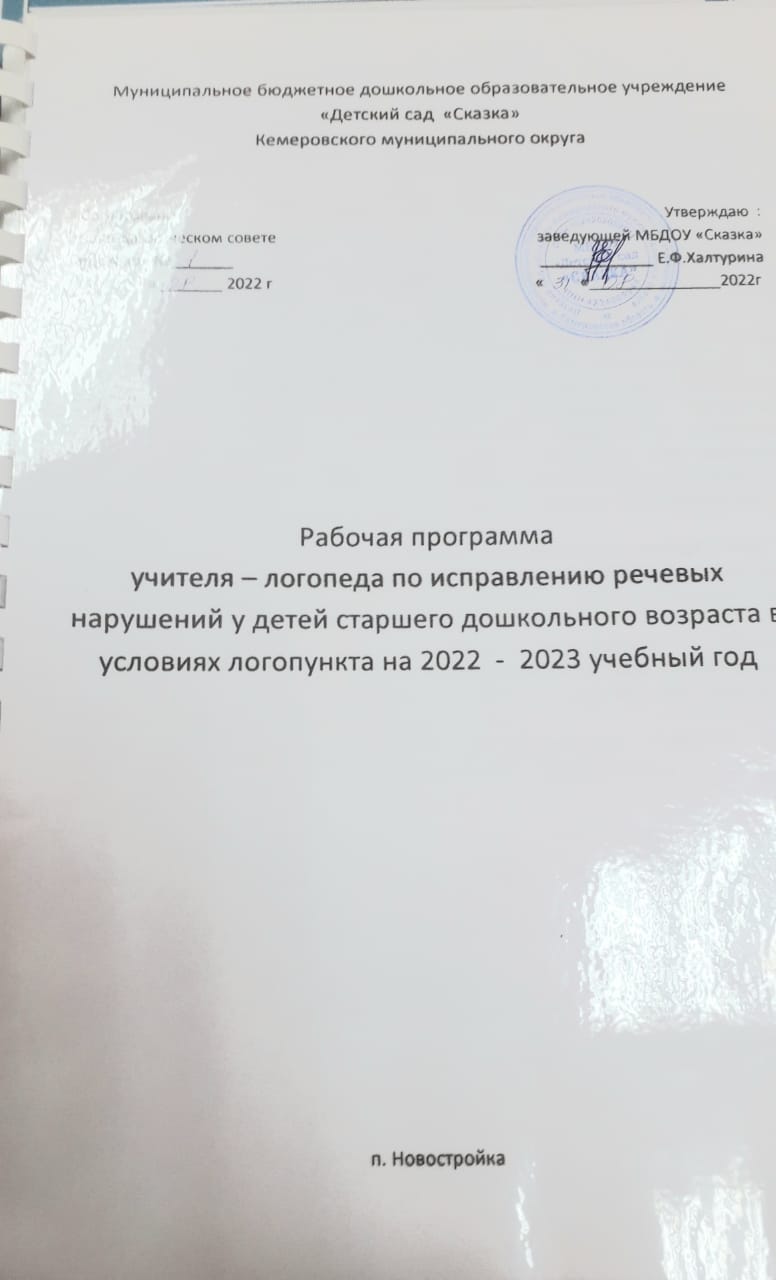 Муниципальное бюджетное дошкольное образовательное учреждение«Детский сад «Сказка»Кемеровского муниципального округаСогласовано                                                                                           Утверждаю:На педагогическом совете                                                                заведующей МБДОУ «Сказка»        Протокол № 1                                                                                      ___________ Е.Ф.Халтуринаот «        «____________2022 г                                                        «        «______________2022 гРабочая программа                                                                                                                                учителя – логопеда по исправлению речевых нарушений у детей старшего дошкольного возраста в                                    условиях логопункта на 2022 – 20223 учебный годп. НовостройкаСОДЕРЖАНИЕВведение……………………………………………………….  2Пояснительная записка………………………………………   4Дошкольный логопункт………………………………………………………  6Логопедическая работа по преодолению нарушений произношения отдельных звуков (НПОЗ) у детей…………………………………………9Характеристика детей с НПОЗ………………………………………………9Содержание психолого-коррекционной работы с детьми с НПОЗ…………  16Перспективный план логопедической работы по преодолению НПОЗ  у детей в старшей группе………………………………………………………………   25Перспективный план логопедической работы по преодолению НПОЗ  у детей в подготовительной группе……………………………………………………  29Логопедическая работа по преодолению фонетико-фонематического недоразвития (ФФН) у детей…………………………………………………Характеристика детей с ФФН………………………………………………… 32Содержание психолого-коррекционной работы с детьми с ФФН……………33Перспективный план логопедической работы по преодолению ФФН у детей в старшей группе…………………………………………………………………  36Перспективный план логопедической работы по преодолению ФФН у детей в подготовительной группе……………………………………………………… 39Коррекционная работа по ООП «От рождения до школы»…………………… 43Работа с родителями…………………………………………………………   49Взаимодействие с педагогами ДОУ………………………………………… 53Мониторинг логопедической работы………………………………………  60Приложение №1……………………………………………………………….  Приложение №2………………………………………………………………   Приложение №3………………………………………………………………   ВведениеДошкольное образовательное учреждение является первой ступенью непрерывного образования и входит в систему общественного дошкольного воспитания. Ему принадлежит ведущая роль в воспитании и развитии детей, в подготовке их к школе.Федеральный государственный образовательный стандарт дошкольного образования определяет целевые ориентиры – социальные и психические характеристики личности ребёнка на этапе завершения дошкольного образования, среди которых речь занимает одно из центральных мест как самостоятельно формируемая функция, а именно: к завершению дошкольного образования ребёнок хорошо понимает устную речь и может выражать свои мысли и желания. Также речь включается в качестве важного компонента, в качестве средства общения, познания, творчества в следующие целевые ориентиры:-активно взаимодействует со сверстниками и взрослыми, участвует в совместных играх; способен договариваться, учитывать интересы и чувства других. Сопереживать неудачам и  радоваться  успехам других, стараться разрешать конфликты;-может фантазировать вслух, играть звуками и словами;-проявляет  любознательность, задаёт вопросы, касающиеся близких и далёких предметов и явлений, интересуется причинно – следственными связями (как? почему? зачем?), пытается самостоятельно придумывать объяснения явлениям природы и поступкам людей;                                                                                         - обладает начальными знаниями о себе, о предметном, природном, социальном и культурном мире, в котором он живёт.                                                                                                                 По сути ,ни один из целевых ориентиров дошкольного образования не может быть достигнут без освоения речевой культуры.                                                                        Для достижения целевых ориентиров необходима систематическая профилактика и коррекция речевых нарушений у детей, поскольку многие из них имеют особенности, которые могут нарушить  благоприятный ход онтогенеза речи, что наиболее явно проявляется к пятилетнему возрасту. В последнее время значительно увеличивается количество детей, имеющих нарушения речи, при этом наблюдаются количественные и качественные изменения в их развитии. Нарушения речи всё чаще сопряжены с проблемами неврологического, психологического и социального порядка, что значительно утяжеляет речевую симптоматику нарушений.                                                                                 В современной практике дошкольного образования возникает ряд проблем, требующих решения.                                                                                                              Во – первых, дети достаточно поздно, обычно в возрасте 4-5 лет, когда уже пройдены основные этапы онтогенеза устной речи, попадают в поле профессиональной деятельности учителя – логопеда.                                                                                      Во – вторых, коррекция нарушений речи у дошкольников остаётся недостаточно эффективной, если речевое нарушение не является предметом комплексного воздействия всех специалистов ДОО.                                                        В современной практике работы учителя – логопеда в условиях логопункта актуальность приобретает такая цель, как усиление коррекционной и профилактической направленности образовательного   процесса в ДОО в отношении детской речи.                                                                                                                   С учётом этой приоритетной цели разработана данная  рабочая программа  определяет возможные пути включения деятельности учителя – логопеда ДОО в работу дошкольной образовательной организации по реализации ФГОС ДО к структуре основной общеобразовательной программы дошкольного образования.Пояснительная запискаПрофессиональная  деятельность учителя – логопеда ДОУ направлена на оказание своевременной коррекционно – педагогической помощи детям с различными видами речевых нарушений.         Основными задачами выступают:             Выявление, преодоление  и своевременное предупреждение речевых нарушений у воспитанников ДОУ;Создание благоприятной психологической атмосферы и доброжелательного отношения к воспитанникам;Максимальное использование разнообразных методов и приемов в целях повышения эффективности коррекционно0образовательного процесса; Формирование профессиональной компетентности педагогов в сфере эффективного взаимодействия с детьми, имеющими речевые  нарушения, а также в сфере профилактики и выявления проблем в речевом развитии;        Основная цель рабочей программы – раскрыть пути формирования у воспитанников ДОУ с речевыми нарушениями полноценной структуры речевой деятельности, создавая условия для овладения детьми родным языком в условиях логопункта.                                                                                                                                                                                                                                                                                                                                             Настоящая Программа представляет комплект современных коррекци-онно-развивающих образовательных разделов, учитывающий потребности дошкольного образовательного учреждения для детей с нарушениями речи старших и подготовительных групп.     В содержании логопедических работ учтены общие и специфические особенности психического развития детей дошкольного возраста, новые вариативные формы организации своевременной коррекции отклонений речевого развития, а также необходимость взаимодействия целей и задач дифференци-рованного и интегрированного обучения и воспитания детей с разными про-явлениями речевой патологии.     В данной Программе реализованы в соответствии с этиопатогенетической симптоматикой речевого нарушения следующие принципы дошкольной коррекционной педагогики:принцип развивающего обучения (формирование зоны ближайшего развития»);принцип единства диагностики и коррекции отклонений в развитии;принцип генетический, раскрывающий общие закономерности развития детской речи применительно к разным вариантам речевого дизонтогенеза;принцип коррекции и компенсации, позволяющий определить адресные логопедические технологии в зависимости от структуры и выраженности речевого нарушения;деятельностный принцип, определяющий ведущую деятельность, стиму-лирующую психическое и личностное развитие ребенка с отклонениями в речи.     Основополагающими документами, используемыми в данной Программе являются специальные образовательные программы и методики обучения:--Воспитание и обучение детей дошкольного возраста с  фонетико-фонематическим недоразвитием (старшая группа). Программа и методические рекомендации.  (Филичева Т.Б., Чиркина Г.В. М.: 2004);--Воспитание и обучение детей с ФФН (подготовительная группа). Программа и методические рекомендации для образовательных учреждений компенсирующего вида. (Филичева Т.Б., Чиркина Г.В., Лагутина А.В.  М.: 2004); --Методические рекомендации по постановке звуков (Е.А.Пожиленко, 2006);--Учебно-методическое пособие «Учимся говорить правильно» (Н.Г.Комратова, 2004).     Данная Рабочая Программа адресована учителям-логопедам дошкольных образовательных учреждений, реализующим задачи коррекции различных нарушений речи.                                Дошкольный логопункт     Логопедический пункт при дошкольном образовательном учреждении от-крыт на основании приказа Управления образования  Администрации Кемеровского района.      Организация логопункта при ДОУ возможна при наличии в базовом  уч-реждении специально выделенного помещения—логопедического кабинета, отвечающего педагогическим и санитарно-гигиеническим требованиям, пра-вилам пожарной безопасности и приспособленного для проведения индиви-дуальных и подгрупповых занятий с детьми, консультаций для родителей и педагогов. Логопункт оборудован необходимым инвентарем, игрушками и пособиями.Коррекционно – развивающая работаСодержание коррекционно – развивающей работы учителя – логопеда на логопункте  ДОУ конкретизируется в соответствии с категориями воспитанников, имеющих речевые нарушения:  фонетическое, фонематическое, фонетико – фонематическое недоразвитие . Коррекционная работа осуществляется на индивидуальных, подгрупповых и фронтальных занятиях. При комплектовании групп для подгрупповых и фронтальных занятий учитывается не только структура речевого нарушения. Но и психоэмоциональный и коммуникативный статус ребёнка, уровень его работоспособности. Занятия организуются с учётом психогигиенических требований к режиму логопедических занятий, их структуре, способам взаимодействия ребёнка с педагогом и сверстниками. Обеспечивается реализация требований здоровьесбережения по охране жизни и здоровья воспитанников в образовательном процессе.                                                                                                                                                                На коррекционно – развивающих занятиях с помощью специальных игр и упражнений, психологических этюдов создаются условия для повышения работоспособности детей, развития мотивации к участию в организованной взрослым деятельности и профилактики конфликтов между детьми.                                                                                     Работа по коррекции и развитию речи строится по следующим основным направлениям:                                                                                                                                                                  - развитие артикуляционного и голосового аппарата;                                                                                                                     -развитие просодической стороны речи;                                                                                                                               -формирование звукопроизносительных навыков , фонематических процессов;                                                                                                                                                                           - уточнение, обогащение и активизация лексического запаса в процессе нормализации звуковой стороны речи;                                                                                                                                -развитие диалогической и монологической речи.                                                                                                               К развивающему аспекту деятельности учителя – логопеда ДОУ следует отнести не только специфические задачи по развитию речевых процессов у воспитанников с нарушениями речи. но и такие задачи, как - развитие мотивации к обучению;                                                                                                                                  -профилактика нарушений письменной  и устной речи, подготовка детей к обучению грамоте;                                                                                                                                        -развитие самоконтроля за своей речью;                                                                                                                          -развитие психических процессов, которые взаимосвязаны с развитием речевой функции: зрительного и слухоречевого внимания, памяти, восприятия; сенсомоторных координаций, пространственных ориентировок, наглядно – образного мышления, элементов словесно – логического  мышления.                                                                               Учет характера и степени выраженности речевых нарушений, возраста воспитанников определяют не только перечень основных коррекционно-педагогических задач, но и соответствующую наполняемость логопункта—от 20 до 25 детей (по результатам логопедической диагностики—может быть и больше).     Недельная нагрузка логопеда в условиях работы на дошкольном лого-пункте составляет 20 часов, все 4 часа своего рабочего времени учитель – логопед работает непосредственно с детьми.     Для оптимизации логопедической работы, дети одной возрастной группы, имеющих сходные по характеру и степени выраженности речевых наруше-ний, объединены в подвижные микрогруппы (2-3 ребенка).   Продолжитель-ность подвижных микрогрупп коррекционно-речевых занятий составляет 20-25 минут, индивидуальных 10-15 минут. Частота их проведения определя-ется характером и степенью выраженности речевого нарушения, возрастом и индивидуальными психофизическими особенностями детей.      Занятия с детьми проводятся 2-3 раза в дневное время, и 2-3 раза в неде-лю—вечером для того, чтобы родители могли присутствовать на них и полу-чить необходимые консультацию, совет, рекомендации.     Сроки логопедической работы находятся в прямой зависимости от степе-ни выраженности у детей речевых нарушений, их индивидуально-личност-ных особенностей, условий воспитания в дошкольном образовательном уч-реждении и семье. Дети с тяжелыми, стойкими нарушениями в речевом развитии могут посещать логопедические занятия до 1,5-2 и более лет.     По мере завершения коррекционной работы и нормализации речи у детей на освободившиеся места зачисляются другие дети, нуждающиеся в коррекции речи.     Ответственность за порядок зачисления детей на занятия, ход и результа-ты коррекционно-речевого воздействия несут логопед и администрация ДОУ.Документация логопунктаДля фиксирования коррекционного процесса учитель-логопед ведет на логопедическом пункте следующую обязательную документацию. 1. Журнал профилактического обследования звукопроизношения воспитанников ДОУ . 2. Журнал учета движения детей на логопедическом пункте;  3. Журнал учета посещаемости логопедических занятий детьми.  4. Речевая карта на каждого ребенка, зачисленного на логопункт. 5. Перспективный план работы на каждого ребенка на период занятий с отслеживанием результатов коррекционной работы. 6. Тетрадь взаимосвязи педагогов и логопеда.  7. Индивидуальные тетради для занятий с детьми.  8. 9. Распорядок дня учителя-логопеда, утвержденный руководителем ДОУ на учебный год. 10. Сетка логопедических занятий, утвержденная руководителем ДОУ на учебный год 11. Расписание индивидуально-подгрупповых занятий (меняется не реже, чем один раз в месяц).Логопедическая работа по преодолению нарушений произношения отдельных звуков (НПОЗ) у детейХарактеристика детей с НПОЗ     НПОЗ — это группа для детей с нарушениями отдельных звуков, т.е. в эту группу зачисляются дети с нарушением не более четырёх звуков.     Приступая к исправлению недостатков звукопроизношения, необходимо прежде всего выяснить, какие звуки ребенок произносит неверно, устано-вить, каков характер их нарушения: ребенок произносит звук неправильно или звук отсутствует, но при этом заменяется другим, или он может произ-нести звук в изолированном виде, но в речи им пользуется не всегда. От ха-рактера нарушения звука нередко зависит и выбор упражнения для его ис-правления.     К группе свистящих звуков относят звуки [С, З, СЬ, ЗЬ, Ц].      Как произносится звук [С] в норме.
Звук [с] - согласный, глухой, твердый. Парный ему по твердости-мягкости - звук [c'] ("сь"). Парный по звонкости-глухости - звук [з]. 
При произнесении звука [с] органы артикуляции занимают следующее поло-жение: губы слегка растянуты в улыбке, так что обнажаются верхние и ниж-ние резцы; зубы сближены, образуя щель 1-2 мм; кончик языка широкий, на-ходится в нижней части нижних передних зубов; боковые края языка припод-няты и плотно смыкаются с верхними боковыми зубами; спинка языка в сво-ей передней части образует узкую щель с верхними альвеолами для выхода струи воздуха; воздушная струя сильная, проходит посередине языка и при поднесении тыльной стороны ладони ко рту ощущается как холодная; мягкое небо плотно прижато к задней стенке глотки, не давая воздуху уходить в нос; голосовые связки разомкнуты, не образуют голос.
Как произносится звук [З] в норме.
Звук [з] - согласный, звонкий, твердый. Парный ему по мягкости - звук [з'] ("зь"), Парный по глухости - звук [с]. 
При произнесении звука [з] органы артикуляции занимают следующееположение: губы слегка растянуты в улыбке, так что обнажаются верхние и нижние резцы; зубы сближены, образуя щель 1-2 мм; кончик языка широкий, находится в нижней части нижних передних зубов; боковые края языка при-подняты и плотно смыкаются с верхними боковыми зубами; спинка языка в своей передней части образует узкую щель с верхними альвеолами для выхода струи воздуха; воздушная струя сильная, проходит посередине языка и при поднесении тыльной стороны ладони ко рту ощущается как холод-ная; мягкое небо плотно прижато к задней стенке глотки, не давая воздуху уходить в нос; голосовые связки сомкнуты и дрожат, образуя голос.НЕДОСТАТКИ ПРОИЗНОШЕНИЯ СВИСТЯЩИХ ЗВУКОВ.
Какими могут быть дефекты свистящих звуков?Дефекты свистящих звуков встречаются у детей особенно часто. Сигматизмы (искаженное произношение свистящих) и парасигматизмы (замена свистя-щих звуков на другие: шипящие, переднеязычные и т.д.) очень портят речь ребёнка.
Сигматизмы могут быть:
- губно-зубной сигматизм: свистящие [с], [с'] заменяются на звуки, близкий к [ф], [ф']: «фабака» (собака), «фанка» (санки), «финий» (синий), «фено» (сено); звуки [з], [з'] – на звуки, напоминающие [в], [в']: «вайка» (зайка), «вубы» (зубы), «вебра» (зебра), «велёный» (зелёный);
- Межзубный сигматизм: кончик языка прокладывается между зубами, отчего слова со свистящими звуками приобретают «шепелявое» звучание.
- Боковой сигматизм: боковой край языка или кончик языка при произнесении свистящих звуков оказывается между коренными зубами справа или слева, язык при этом «заваливается» набок, отсюда и название.
- Носовой сигматизм: встречается при открытой ринолалии (расщепление твёрдого и мягкого нёба) и ринофонии (парез, паралич мягкого нёба), когда воздух при произнесении звуков идёт в носовую полость.
Парасигматизмы могут быть:
- Призубный парасигматизм: замена звуков [с] - [с'] соответственно на [т] - [т']: «танки» (санки), «том» (сом), ««тено» (сено), «тиний» (синий); замена звуков [з] - [з'] на [д] - [д']: «двук» (звук), «дуб» (зуб), «Дина» (Зина), «дилёный» (зелёный).
- Шипящий парасигматизм: звуки [с] - [с'] заменяются звуками [ш] или [щ]: «шанки», «щанки» (санки), «шушки», «щушки» (сушки); звуки [з] - [з'] на звуки [ж] или [ж']: «жубы», «жюбы» (зубы), «жима» (зима), «жайка», «жяйка» (зайка).
- Дефекты смягчения (замены по твёрдости – мягкости): это когда твёрдые звуки [с] - [з] произносятся соответственно, как парные [с'] - [з']: «сюп» (суп), «сянки» (санки), «син» (сын), «зяйка» (зайка), «зюбы» (зубы), «кози» (козы). Или наоборот: «сыний» (синий), «сэно» (сено), «Сома» (Сёма), «зыма» (зима), «зылёный» (зелёный).
- Замены по глухости – звонкости: звук [з] заменяется звуком [с], звук [з'] – звуком [с'] и наоборот: «субы» (зубы), «сима» (зима), «занки» (санки), «зено» (сено).К группе шипящих звуков относят звуки [Ш, Ж, Ч, Щ]. 
Как произносится звук [Ш] в норме.Звук Ш согласный, глухой, твердый. Парного ему мягкого звука в русском языке нет. 
При произнесении звука Ш в норме органы речи принимают следующее положение:  губы несколько выдвинуты вперед;  кончик языка поднят к небу (к альвеолам), но не касается его, образуя щель;  боковые края языка прижимаются изнутри к верхним коренным зубам или твердому небу, не пропуская по бокам струю выдыхаемого воздуха. Таким образом, язык принимает форму ковшика или чашечки.  Голосовые связки разомкнуты, струя выдыхаемого воздуха свободно проходит между ними;  воздушная струя выдыхается равномерно посередине языка, она сильная, широкая, теплая, легко ощущается тыльной стороной руки, поднесенной ко рту.Как произносится звук [Ж] в норме.Звук Ж согласный, звонкий, твердый. Парного ему мягкого звука в русском языке нет. 
При произнесении звука Ж в норме органы речи принимают следующее положение:  губы несколько выдвинуты вперед;  кончик языка поднят к небу (к альвеолам), но не касается его, образуя щель;  боковые края языка прижимаются изнутри к верхним коренным зубам или твердому небу, не пропуская по бокам струю выдыхаемого воздуха. Таким образом, язык принимает форму ковшика или чашечки.  голосовые связки сомкнуты и колеблются под напором струи выдыхаемого воздуха;  воздушная струя выдыхается равномерно посередине языка, она сильная, широкая, теплая, легко ощущается тыльной стороной руки, поднесенной ко рту.Артикуляция звука ж отличается от артикуляции звука ш наличием голоса.Как произносится звук [Ч] в норме.Звук Ч согласный, глухой, мягкий. Парных ему звонкого и твердого звуков в русском языке нет. 
В момент произнесения звука Ч органы артикуляции занимают следующее положение:  губы слегка выдвинуты вперед и округлены;  зубы сближены, между ними остается лишь узкая щель;  широкий кончик языка поднят к передней части твердого неба; средняя часть спинки языка опущена, образуя углубление; боковые края языка прижаты к верхним коренным зубам;  воздушная струя с силой проходит сквозь узкую щель между альвеолами и передней частью языка (в начале артикуляции кончик языка смыкается с основанием верхних резцов, а потом резко отходит назад), выдох более сильный, чем при произнесении звука ш, более напряженный, воздух выдыхается толчком и проходит посредине языка;  мягкое нёбо поднято, прижато к задней стенке глотки и закрывает проход в ротовую полость;  голосовые связки не напряжены, раздвинуты, голос не образуется.Артикуляция звуков щ и ч отличается от артикуляции звука ш дополнительным подъемом средней части языка к небу. Кроме того, звук ч является смычно-щелевым, т. е. при его артикуляции вначале происходит смыкание передней части спинки языка с альвеолами, а затем между ними образуется щель. 
Для шипящих звуков ш, ж, щ, ч основной является артикуляция звука ш, он является базовым для этой группы. Работа по исправлению шипящих звуков начинается обязательно со звука ш. Если звук ш произносится правильно, то, добавив голос, мы получим звук ж; добавив подъем средней части языка, получим щ; добавив подъем средней части языка и смычку перед щелью, получим ч. Поэтому и нарушения звуковж, щ, ч бывают теми же, что у ш. 
НЕДОСТАТКИ ПРОИЗНОШЕНИЯ ШИПЯЩИХ ЗВУКОВ.
Наиболее часто встречающиеся дефекты речи у детей дошкольного возраста:
-Звук Ш заменяется на С.                                                                                      Причиной может послужить нарушение фонематического слуха. Если физический слух у ребёнка в норме, речь идёт о способности ребёнка различать звуки, т.е. слух, который обеспечивает восприятие фонем родного языка. 
-Губно-зубной парасигматизм. Кончик языка при таком произношении держится внизу, звук произносится за счёт нижней губы, которая поднята к верхним резцам, образуя небольшую щель. Похоже на звук Ф (ФУБКА – шубка). -Межзубный сигматизм при нормальном прикусе, что может быть связано со слабостью мышц кончика языка. Звуки Ш, Ж и С, З, Ц произносятся одинаково: кончик языка просовывается между зубами. 
-Шипящий парасигматизм. Кончик языка опущен, упирается в нижние десны или оттянут назад. Артикулирование происходит за счёт задней части спинки языка. Звучание схоже со звучанием смягчённого звука Ш, но далеко не всегда. Иногда звук Ш звучит достаточно чётко, и затруднения начинаются, когда логопед начинает работать над постановкой звука Р, где подъём кончика языка обязателен. Звук не ставится, не получается. Как правило, к такому произношению шипящих присоединяется горловое произношение звука Р. 
-Боковой сигматизм. Встречается в обычном детском саду не так часто, но достаточно регулярно. Слышится неприятный хлюпающий звук. Такой дефект встречается или при слабости мышц одной половины языка или при боковом открытом прикусе. Могут быть опущены боковые края языка или один из его краёв, воздушная струя идёт вбок или выходит по обоим краям языка. Как правило, сочетается с боковым произношением и свистящих звуков. 
-Недостатки произношения звука [щ]. Среди недостатков произношения звука [щ] имеется укороченное произношение (длительность такого звука такая же как при [ш]), замена мягким свистящим звуком [с`], (сека -щека ), а так же произношение [щ] с аффрикативным элементом в завершающей фазе, как сочетание ш`,ч («ш`,ч`ука» вместо щ`ука).
-Недостатки произношения звука [ч].Среди недостатков произношения звука [ч], помимо тех, которые являются общими для всех шипящих, следует отметить замену [ч] мягкой, свистящей аффрикатой [ц], не свойственной фонетической системе русского литературного языка, а так же [т`] или мягкий [ш].Характеристика звуков Л, Ль и правильное положение органов речи при их произнесенииЗвук л - согласный, звонкий, твердый.Звук ль - согласный, звонкий, мягкий. Во время правильного произнесения звука л органы речи принимают следую-щее положение:губы раскрыты, занимают нейтральное положение или при-нимают положение последующего гласного звука;зубы незначительно разом-кнуты;язык - узкий кончик языка поднимается и упирается в верхние резцы или их десны, средняя часть языка опущена, боковые края тоже опущены, между боковыми краями языка и коренными зубами остается щель, через которую выходит воздушная струя. Голосовые связки напряжены и вибрируют, давая голос.Мягкий звук ль отличается от твердого л следующим:- губы растянуты в стороны, как при улыбке;- язык - кончик языка поднят несколько выше и упирается в альвеолы ("бугорки") за передними верхними зубами, средняя и задняя части языка подняты и продвинуты вперед, что и дает смягчение.Отсутствие в речи звуков Л, Ль      Артикуляция твердого звука л сложнее артикуляции ль, поэтому нарушение его произношения встречается чаще. Предрасполагающими факторами, ведущими к неправильному произношению звука л, могут быть следующие: укороченная подъязычная связка, ограничивающая движения кончика языка вверх; слабость мышц языка; нарушения фонематического слуха.Речь ребенка, пропускающего звук л, будет звучать так: «Мышка весео жиа, на поу в угу спаа...» («Мышка весело жила, на полу в углу спала...»)Произношение звуков Р и Рь в нормеЗвук р - согласный, твердый, дрожащий.Звук рь - согласный, мягкий, дрожащий.Правильная атикуляция звука р заключается в следующем:- губы - полураскрыты или же занимают положение, необходимое для произнесения последующего звука (чаще гласного);- зубы - разомкнуты;- язык - широкий кончик языка поднят вверх к бугоркам за зубами (альвеолам), напряжен, спинка языка приподнята, между нею и нёбом свободно проходит воздух, боковые края языка плотно прилегают к верхним коренным зубам;- голосовые связки - вибрируют, давая голос;- воздушная струя - очень мощная, при выдохе проходит через ротовую полость, попадает на напряженный кончик языка и колеблет его.Мягкий звук рь отличается по артикуляции от парного твердого звука р дополнительным подъемом средней части спинки языка к нёбу и некоторым продвижением его вперед.Нарушения звуков Р, Рь и их причины     Из всех звуков русского языка звук р наиболее сложен по образованию, требует точных движений различных частей языка, поэтому его нарушения бывают многообразными.     Во-первых, звук р может вообще отсутствовать в речи ребенка. В таких случаях речь малыша звучит примерно так: «Ано, ано мы встаем, гомко стоожа зовем. Стоож, стоож, поскоей выходи комить звеей.»     Звук р может искажаться при произношении. Довольно часто встречается горловое произношение, которое также называют картавостью. Реже можно услышать боковое произношение звука р, при котором вместо правильного звука слышится «рль», или носовое по звучанию похожее на сочетание «нг».     Кроме того, звук р может заменяться другими звуками. Наиболее часто происходят замены на звуки л, j (й), ы, г, в.     Что же касается причин нарушения звуков р и рь, то их может быть несколько:- укороченная подъязычная связка («уздечка»), ограничивающая движение вверх кончика языка и передней части спинки языка;- слабость мышц языка;- неумение выполнять языком произвольные целенаправленные движения;- нарушения фонематического слуха.Содержание психолого-коррекционной работы с детьми с НПОЗ     Логопедическое воздействие осуществляется поэтапно, при этом на каж-дом этапе решается определенная педагогическая задача, подчиненная общей цели.
Основные этапы исправлений звукопроизношения.
Обычно различают 4 основных этапа исправления нарушений звукопроизношения:
1. Подготовительный этап.
2. Постановка звука.
3. Автоматизация звука.
4. Дифференциация звуков (в случаях замены одного звука другим или смешениях).
     Каждый этап имеет свои задачи и содержание работы, которые воспиты-вают внимание, усидчивость, целенаправленность, самоконтроль, т.е., все, что помогает ребенку в дальнейшем хорошо учиться.
     Поскольку новый навык вырабатывается не сразу и требует положитель-ного закрепления, на каждом последующем этапе одновременно с отработ-кой нового и частичное повторение материала предыдущего этапа.
Подготовительный этап. 
     Цель этого этапа - подготовка речеслухового и речедвигательного анали-заторов к правильному восприятию и воспроизведению звука. На этом этапе работа идет по нескольким направлениям: формирование движений органов артикуляционного аппарата направленной воздушной струи, работа мелкой моторики рук, фонематического слуха, отработка опорных звуков.
     Формирование движений органов артикуляционного аппарата осуществ-ляется в основном посредством артикуляционной гимнастики, которая вклю-чает упражнения тренировки подвижности и переключаемости органов, отра-ботки определенных положений губ, языка, необходимых как для правильно-го произношения всех звуков, так и для конкретного звука той или иной группы. Упражнения должны быть целенаправленными: важно не количест-во, а правильный подбор и качество выполнения. 
     Эти упражнения подбирают исходя из правильной артикуляции звука с определенного конкретного его нарушения у ребенка, т.е. логопед выделяет, что и как нарушено. 
     Так при правильном произнесении звука С боковые края языка плотно примыкают к верхним коренным зубам. Если же, например, у ребенка левый (правый) край языка опускается и пропускает воздушную струю вбок, лого-пед подбирает игровые упражнения для его укрепления.
     В любом упражнении все движения органов артикуляционного аппарата осуществляются последовательно, с паузами перед каждым движением, что-бы логопед мог контролировать его качество, а ребенок - ощущать, осозна-вать, контролировать и запоминать свои действия. Сначала упражнения вы-полняются в медленном темпе перед зеркалом, т.е. для достижения конечно-го результата используя зрительный контроль. После того как ребенок нау-чился выполнять движения, зеркало убирают и функции контроля берут на себя его собственные кинестетические ощущения (ощущения движений и по-ложений органов артикуляционного аппарата). С помощью наводящих воп-росов логопеда малыш определяет, что делает язык (губы), где он находится, какой он (широкий, узкий). Это дает детям возможность делать свои первые «открытия», вызывает интерес к упражнениям, повышает их эффективность.    Каждому упражнению в соответствии с выполняемым действием дается название (движения широкого кончика языка за верхние и нижние зубы - «качели», движения узкого кончика языка то к левому, то к правому углу рта - «маятник») и подбирается картинка, образ (образ - наглядное представление о чем-либо). В данном случае картинка служит образом для подражания предмету или его движениям при выполнении упражнений артикуляционной гимнастики. Названия упражнений и картинку заносят в тетрадь ребенка. 
     «Особенно полезно проводить артикуляторные упражнения под контро-лем зрения перед зеркалом, т.к. зрительный контроль не только уточняет, но и усиливает движение. Зрительная гимнастика является общепризнанным ме-тодом воспитания не только артикуляторных, но и вообще мимико-жестику-ляторных движений. 
     Произнесение большинства звуков русского языка требует направленной воздушной струи, выработка которой проводится одновременно с артикуля-ционной гимнастикой, так при формировании воздушной струи активное участие принимают щеки, губы, язык. Последовательно даются следующие упражнения: для укрепления мышц щек - надуть щеки и удерживать в них воздух («Надуть два шарика»), втягивать щеки при сомкнутых губах и при приоткрытом рте («Худенький Петя»); для выработки направленной воздуш-ной струи - не надувая щек, сквозь сближенные и слегка выдвинутые вперед губы, образовывая посередине круглое «окошечко», сдувать с поднесенной ко рту ладони любой мягкий предмет (ватный шарик, бумажную снежинку и др.) или дуть на лежащий на столе карандаш, чтобы он покатился. Затем нуж-но научить ребенка образовывать узкую щель с растянутыми в легкой улыбке сближенными губами (углы рта при этом прижаты друг к другу). Струю воз-духа, направленную в эту щель, ребенок рассекает движениями указательно-го пальца из стороны в сторону. Если щель образована правильно и струя достаточно сильная, звук от рассекаемого пальцем воздуха хорошо слышен (упражнение «Пропеллер»). 
     При таком же положении губ ребенку предлагают положить между ними широкий кончик языка («пошлепать» язык губами со звуком -  ПЯ, ПЯ,ПЯ, тогда он станет распластанным), посередине языка, вдоль его переднего края «сделать дорожку» - положить спичку со срезанной головкой и пустить вете-рок, сдувая бумажные листочки с поднесенной ко рту тыльной стороны руки.
     Одновременно с артикуляционной гимнастикой и упражнениями для вы-работки направленной воздушной струи отрабатывается мелкая моторика рук.
     Для этого используются упражнения , настольные игры «Мозаика», раз-личные игры с пальчиками. Одним из видов работы по развитию фонемати-ческого слуха на данном этапе является воспитание у ребенка умения улавли-вать разницу между правильным и искаженным звуком. Нужно давать ему возможность сопоставить образец логопеда и сравнивать с его собственным искаженным произношением.
    При замене ребенком одного звука другим проводят дифференциацию на слух нарушенного звука и его заменителя.
     Одним из важных направлений на подготовительном этапе является отра-ботка опорных звуков - сходных с нарушенными по артикуляции (месту или способу образования произносимых ребенком правильно). Отработка опор-ных звуков предусматривает следующее уточнение артикуляции звука и его правильного произношения в изолированном, а затем в слогах, словах, пред-ложениях.
     Для звука  С опорными будут являться звуки И, Ф. звуки С, И – одинако-вые по способу образования (переднеязычные), кончик языка при их произ-несении находится за нижними резцами. Отрабатывая звук И, нужно добить-ся положения широкого кончика языка за нижними резцами и подъема пе-редней части спинки языка к альвеолам. Звуки С, Ф - одинаковы по способу образования (щелевые). Отрабатывая звук Ф, нужно добиться направленной воздушной струи, идущей в узкую щель, образованную нижней губой и верх-ними резцами. Соединив эти два отработанных элемента, можно добиться правильного произношения звука С.
    Для Ш опорным является Т, С. Звуки Ш, Т - одинаковые по месту образо-вания (переднеязычные), кончик языка при их произнесении находится ввер-ху. Отрабатывая звук, нужно добиваться умения поднимать кончик языка к альвеолам. Звуки Ш, С - одинаковы по способу образования (щелевые). От-рабатывая С, нужно добиваться направленной воздушной струи, идущей по середине языка. Соединив эти два отработанных элемента, можно добиться правильного произношения звука Ш.
     Для  Л опорными являются Т, Ы (Т дает подъем кончика языка к альвео-лам, а Ы - подъем с задней части языка к небу), для Р - Д и С (дорабатывает подъем напряженного кончика языка вверх, С - направленную воздушную струю).
     Таким образом, отрабатывая опорные звуки, можно уже на подготовитель-ном этапе добиться их четкого произношения в слогах, словах, фразах, что помогает в выработке хорошей дикции; нужно приучать ребенка выделять опорный звук в слогах, словах, предложениях, это развивает его фонемати-ческий слух, дает практическое представление о таких понятиях, как «звук», «слово», «предложение». Все это способствует развитию речедвигательного и речеслухового анализаторов, формированию навыков анализа и синтеза слова и соответственно более быстрой и успешной постановке и автоматиза-ции нарушенного звука.          К следующему этапу - постановке звука - можно переходить, когда ребе-нок научится довольно быстро, правильно воспроизводить основные движе-ния и положения органов артикуляционного аппарата, необходимые для дан-ного звука, четко отличать профессиональное звучание от искаженного.Постановка звука.
     Цель этого этапа - добиться правильного звучания изолированного звука. Содержание работы: объединение отработанных на подготовительном этапе движений положений органов артикуляционной базы данного звука, добавле-ние воздушной струи и голоса (для сонорных и звонких), отработка произно-шения изолированного звука.
     Различают три основных способа постановки звука.
 Первый способ - по подражанию, когда внимание ребенка фиксируют на движение положениях органов артикуляционного аппарата (при этом исполь-зуется зрительный контроль) и звучание данной фонемы (слуховой конт-роль). Тем самым создается база осознанного воспроизведения ребенком звука. 
     Дополнительно используются тактильные вибрационные ощущения, на-пример, тыльной стороной руки проверяется толчкообразная струя воздуха при произнесении звука Ч или вибрация голосовых связок при звонких зву-ках. При этом способе широко используются опорные звуки. Например, ре-бенку предлагается произнести звук И (логопед контролирует вместе с ним артикуляцию перед зеркалом, нужно сблизить зубы и пустить по языку вете-рок так, чтобы получился свист). В результате свистящий звук С.
 Второй способ - с механической помощью. Он используется, когда ребенку недостаточно зрительного, слухового и тактильно-вибрационного контроля. В этом случае приходится помогать органам артикуляционного аппарата принимать соответствующее положение или выполнять нужное движение.     Например, для удержания широкого языка к верхним зубам, для выработки вибрации кончика языка логопед может использовать шпатель или специаль-ный зонд. При этом способе также часто пользуются опорными звуками.Например, предложив ребенку произнести звук С, логопед шпателем поднимает широкий передний край языка за верхние зубы и ставит звук Ш.
Третий способ - смешанный, когда используются все возможные способы для достижения конечной цели - постановки правильного произношения изолированного звука. 
     При всех трех способах постановки любого звука всегда используются словесные инструкции, кинестетические ощущения, зрительный, слуховой, тактильно-вибрационный контроль и опорные звуки. В связи с этим, кроме хорошей теоретической подготовки, подсказывающей логопеду, что следует делать в том или ином случае, ему необходимы определенные практические навыки, дающие возможность правильно осуществлять намеченное.
     Постановка звука - это выработка у ребенка новых связей и затормажива-ние неправильных сформированных ранее. Чтобы избежать возврата старых связей, логопед на первых порах говорит ребенку, какой звук хочет получить, а называет звукоподражание. 
     Например, при постановке звука З логопед, создавая правильную артику-ляционную базу, говорит ребенку: улыбнись, покажи зубы, приоткрой рот, положи широкий язык за нижние зубы, чуть приоткрой рот, сделай узенькую щель, пусти по языку длинный «ветерок» и дай голос. Если ребенок выполня-ет все инструкции правильно, у него получается чистый звук З. (Если он ис-кажается, надо уточнить, что делается не так, и помочь ребенку достичь нуж-ного положения органов артикуляции). Как только логопед услышит пра-вильно произносимый звук, он вводит соответствующее звукоподражание: «Слышишь, как у тебя звонко звонит звонок? Еще раз так позвони». Когда звук будет поставлен, логопед соотносит звукоподражание с этим звуком. Он говорит ребенку: «Звонок звенит, так же как я произношу ЗЗЗ. Скажи и ты длительно звук З: ЗЗЗ».
     Для каждого звука, который ставит логопед, он должен подобрать пред-метную картинку, символ и перерисовать ее в тетрадь ребенка. Поскольку звук для ребенка - предмет абстрактный, картинка - символ, должна по двум-трем параметрам соответствовать этому звуку, чтобы ребенку легче было их соотнести, а в дальнейшем и запомнить картинку, обозначающую этот звук.
     Звукоподражание, которое мы соотносим с предметом (или животным, птицей) изображенным на картинке, также должно напоминать нужный звук. Например, РРР - рычит тигр, ЖЖЖ - жужжит жук и т.п.
     В названии предмета (животного, птицы) или действия, им производи-мого, должен звучать соответствующий звук. Например: З - Звонок, Ч – куз-неЧик стрекоЧет и т.д. Желательно, чтобы картинка-символ была соотнесена с движениями основных определенных движений артикуляционного аппара-та, подсказывала ребенку направление движений. Например, воздух из шлан-га насоса выходит вниз, и кончик языка опущен за нижние зубы (звук С), жу-жжит пчела - кончик языка поднимается вверх (звук Ж).
     Очень важно, чтобы изображение предмета на картинке по форме напоми-нало соответствующую букву. Картинки-символы для каждого звука должныбыть постоянными, чтобы не дезориентировать детей.
     Таким образом, при постановке звука должны одновременно работать все анализаторы: зрительный (ребенок видит предмет и положения органов арти-куляционного аппарата), слуховой (слышит звук), двигательный (ощущает движения губ, языка), тактильный (ощущает воздушную струю, вибрацию голосовых связок). Все это дает возможность осознанно усвоить данный звук и соответствующую ему букву.
     К следующему этапу - автоматизации звука переходят только тогда, когда ребенок по требованию взрослого может легко, без предварительной подго-товки, без поиска нужной артикуляции произнести поставленный звук (но не звукоподражание).
Автоматизация звука. 
     Цель данного этапа - добиться правильного произношения звучания фра-зовой речи.          Содержание работы составляет постепенное, последовательное введение поставленного звука в слоги, слова, предложения (потешки, стихи, рассказы) и в самостоятельную речь ребенка. 
     При автоматизации звука в слогах нужно соединять закрепленный соглас-ный с гласным А, Ы, О. У сначала в прямые слоги: СА, СЫ, СО, СУ, затем в обратные: АС, ЫС, ОС, УС, далее в слоги, где звук находится между гласны-ми: АСА, АСЫ, АСО, АСУ, ЫСА, ЫСЫ, ЫСО, ЫСУ и т.д., и наконец, кото-рые не нарушены у ребенка: СТА, СПА, СМА. СНЫ, СКО, СФУ.
     Автоматизацию звука в слогах проводят в форме игровых упражнений, игр. Автоматизация звука в словах - это выработка навыка, требующая дли-тельной систематической тренировки. Поэтому на каждое положение звука в слове - в начале, середине, конце - подбирается 30 картинок. Принцип их подбора соответствует принципу подбора слогов, т.е. берутся картинки, в названия которых входят в той же последовательности отработанные звуки (прямые, обратные, со стечением согласных). Чтобы автоматизация звука в словах произносилась успешно, ребенку должно быть предложено не менее 60-90 картинок. В тетради ребенка на каждой странице логопед рисует по 6-8 картинок. За одно занятие дается 10-16 слов, при этом каждое проговаривает-ся 4-5 раз с выделением автоматизированного звука (произносится более длительно     Автоматизация звука в предложениях проводится на базе отработанных слов. Желательно, чтобы в каждом слове, входящем в предложение был автоматизированный звук, а не отсутствовали неправильно произносимые ребенком звуки.
      Для автоматизации звука в потешках, чистоговорках, стихотворениях ло-гопед подготавливает соответствующий материал. Иногда он вместе с ребен-ком сам придумывает чистоговорки. Например: «Са - са - са - у Сони длин-ная коса», - говорит взрослый. Потом он называет слоги (са - са - са), а ребе-нок в рифму придумывает свое предложение. 
     Некоторые дети после введения звука в потешки, стихотворения начинаю правильно употреблять его в изолированной речи.                                           Другим же необходима автоматизация звука в рассказах. Логопед подбирает небольшие по объему рассказы, насыщенные словами с нужным звуком. Взрослый читает рассказ, потом задает ребенку вопросы, требуя правильных ответов.
Дифференциация звуков.      Цель данного этапа - учить детей различать смешиваемые звуки и пра-вильно их употреблять в собственной речи.
     Содержание работы: постепенная, последовательная дифференциация смешиваемых звуков по моторным и акустическим признакам, сначала изо-лированных, затем в слогах, словах, предложениях, чистоговорках, стихотво-рениях, рассказах и в самостоятельной речи. Для осуществления зрительного контроля перед ребенком должно быть зеркало, с помощью которого он смо-жет наблюдать разницу в артикуляции звуков. Важно также обеспечить ти-шину в комнате, где проводятся занятия, чтобы ребенок мог сосредоточитьслуховое внимание на акустических признаках звуков.
     Дифференциация изолированных звуков проводится с использованием картинок и символов. Например, звук  Ж - жук, З - звонок и т.д. логопед поо-чередно показывает картинки-символы, а ребенок называет соответствующие им звуки или не называя их говорит, где находится при его произношении язык. Для дифференциации по акустическим признакам логопед называет по-очередно звуки, прикрывая рот экраном, чтобы исключит зрительный конт-роль. Ребенок, услышав звук, должен показать соответствующую картинку или символ.
     При дифференциации по моторным признакам ребенок переворачивает одну картинку за другой (из общей стопки), называет, говорит, какой в ней звук, затем кладет соответствующую картинку-символ. Затем логопед назы-вает слова, различающиеся одним дифференцируемым звуком, например, кожа - коза. Ребенок одолжен найти соответствующие картинки и сказать, где звук З, а где звук Ж.
     После этого ребенку предлагаются картинки, в названиях которых имеют-ся 2 дифференцируемых звука - З и Ж. Например, железо, жезл. Ребенок,  называя их, определяет, какой из двух звуков он произнес в слове первым. При дифференциации звуков в предложениях с отработанными ранее слова-ми логопед вместе с ребенком составляет фразы, затем ребенок проверяет их. Далее можно придумать потешки, в которых используются дифференцируе-мые звуки и слова с этими звуками (зу-жу; дала Зоя молока ежу). Подбираются стихотворения, рассказы, насыщенные нужными звуками, ко-торые ребенок заучивает, пересказывает. 
     Работая над дифференциацией звуков, у ребенка должен формироваться фонематический слух. Ребенок должен не только правильно произносить тот или иной звук, но и правильно слышать его и не смешивать с другими звуками. Коррекционная работа для правильного произношения звуков Л и ЛЬПодготовительный этап.Для правильного произношения звука л надо выработать:подъем кончика языка вверх;подъем задней части спинки языка вверх, которого можно до-биться, отрабатывая звуки o, у, ы;умение опускать боковые края языка и вы-дыхать воздушную струю в щель между боковыми краями языка и корен-ными зубами.Этому могут помочь специальные упражнения. Решению последней задачи служит упражнение «Охотник идет по болоту». Взрослый говорит: «У охот-ника большие резиновые сапоги, он идет по болоту. Под ногами у него хлю-пает вот так». Зажав широкий кончик языка передними зубами, выдыхает воздух через щеки, во время выдоха равномерно указательными пальцами обеих рук слегка ударяет себя по щекам, в результате чего слышится хлюпа-ющий звук.Постановка звука.Показывая ребенку, как прикусывать широкий кончик языка, ему объясняют:«Сделай свой язык похожим на блинчик. Покажи, как ты прикусишь его зу-бами. Делай это легко, чтобы не было больно, и смотри, как язык будет не-подвижно лежать внизу на зубах, как блинчик на тарелке. Теперь открой рот, а язык пусть лежит по-прежнему. Сделай так несколько раз подряд».(Ребенок упражняется перед зеркалом). Скоро ребенок научится слегка закусывать ши-рокий язык передними резцами, затем, открывая рот, оставлять язык в преж-нем положении.Когда ребенок освоит это упражнение, нужно приступать к постановке звука л при межзубном положении. Предложить ребенку произносить звук  a в тот момент, когда он отпускает язык после прикусывания. Пусть он повторит это упражнение перед зеркалом 5 - 6 раз, крепче зажимая язык зубами и все чаще чередуя это движение с произнесением звука a. Постепенно темп выполнения упражнения убыстряется, и, будет слышно сначала слоги ал, ал, ал, затем - ла, ла, ла. При этом нужно обратить внимание ребенка на положение языка: «Следи за своим языком, прикажи ему, чтобы он не убегал от тебя в рот, дер-жи его зубами». В медленном темпе он сможет, не прерывая протяжного про-изношения звука a, попеременно прикусывать и отпускать язык. Таким обра-зом, у него получатся слоги ла, ла, ла. Далее следует перевести язык в зазуб-ное, нормальное для этого звука, положение. Ребенку предлагают поднять язык за верхние резцы и, крепко прижимая его к альвеолам, произносить сло-ги лы, лы, лы. В сочетании со звуком ы звук л приобретает большую четкость.Автоматизация.Автоматизация звука л начинается с закрепления его в слогах. При этом ис-пользуются различные игровые приемы, например: подражая игре на бала-лайке, или напевая песенки на простые знакомые мелодии, или воспроизводя звучание колокольчика и т. п. ребенок многократно произносит то слоги ла, ла, ла, то лы, лы, лы, то ло, ло, ло, то лу, лу, лу. Далее переходят к словам, к фразам, к текстам и, наконец, к свободной речи.                                               Звук Ль.После автоматизации л твердого мягкий звук легко ставится по подражанию. Показывая артикуляцию перед зеркалом, взрослый произносит слоги ли, ли, ли и обращает внимание ребенка на то, что губы в улыбке, верхние и нижние зубы видны, а кончик языка стучит в бугорки за верхними зубами. Добившись правильного произношения слога ли, последовательно переходят к сочетаниям л с е, я, ё, ю.Коррекционная работа при отсутствии в речи звука РВыработка Р проторного (без вибрации кончика языка).Подготовительный этап.Для правильного произношения звука р нужно, чтобы передний край языка стал широким. Некоторым детям это не удается: кончик языка все время су-живается. Здесь можно привести сравнения: «Сделай язык блинчиком, пусть он полежит на тарелке» (взрослый показывает, как язык свободно лежит у не-го на нижней губе). Если язык у ребенка продолжает оставаться напряжен-ным, предложить ребенку «Наказать непослушный язычок». Когда ребенок научится распластывать язык, делать его мягким, ненапряженным, предло-жить ему поднять язык на верхнюю губу. Показывают это движение, сильно не открывая рот, чтобы ребенку не было трудно поднять широкий кончик языка вверх. Чем меньше будет расстояние между губами, тем легче сделать это движение.Удерживая язык широким за верхними зубами, чуть отодвинув его к альвео-лам, нужно подуть на его кончик. Необходимо следить, чтобы губы ребенка не закрывали зубы, иначе это помешает ему видеть положение своего языка. Можно обратиться к нему с такими словами: «Улыбнись, чтобы твои зубы были видны! Держи язык широким наверху. Скажи з…з…з… (слышится звук, похожий на зж). Чувствуешь ветерок? Подуй так еще раз. Посмотри те-перь, как я подую!» Нужно добиться того, чтобы эта артикуляция стала при-вычной, выполнялась быстро и свободно. Ребенок не связывает пока этот звук со звуком р.Постановка звука.Ребенок произносит с указанной выше артикуляцией звук з, что напоминает звук р, но без вибрации кончика языка. Если вместо р будет слышаться звук ж, надо попросить ребенка подвинуть язык ближе к зубами. Слегка усиливая воздушную струю, присоединяя звук а, мы слышим cлог ра. С другими глас-ными получаются звукосочетания ры, ро, ру. Такая подготовка постепенно и прочно закрепляет у ребенка правильную артикуляцию, но без вибрации кон-чика языка. Полученный звук р называется проторным.     Хорошо зная возрастные нормы развития речи детей, причины нарушения звукопроизношения и методику коррекционной работы с детьми, имеющих нарушения звукопроизношения, легче правильно спланировать работу по коррекции конкретных звуков (свистящих - С, С', З. З', Ц; шипящих - Ш, Ж, Ч, Щ; соноров - Л, Л', Р, Р'; заднеязычных - К, К', Г, Г', Х, Х'; звонких - В, З, Ж, Б, Д, Г; мягких - Т', Д', Н').Перспективный план логопедической работы по преодолению НПОЗ  у детей в старшей группеВ итоге  логопедической работы дети должны научиться:      • узнавать по словесному описанию знакомые предметы;
      • сравнивать знакомые предметы по отдельным, наиболее ярко выделя-емым признакам;
      • понимать простые грамматические категории;      • фонетически правильно оформлять поставленные согласные звуки;      • воспроизводить отраженно и самостоятельно ритмико-интонационную структуру двух- и трехсложных слов из сохранных и усвоенных звуков;
      • правильно употреблять в самостоятельной речи отдельные падежные окончания слов, используемых в рамках предложных конструкций;
      • общаться, используя в самостоятельной речи словосочетания и простые распространенные предложения.      В процессе коррекционно-развивающего обучения у детей расширяется понимание обращенной речи, развивается речевая активность.       Перспективный план логопедической работы по преодолению НПОЗ  у детей в подготовительной группе      В итоге логопедической работы дети должны научиться: 
      • фонетически правильно оформлять звуковую сторону речи;
      • правильно передавать слоговую структуру слов, используемых в самос-тоятельной речи;
      • пользоваться в самостоятельной речи простыми распространенными и сложными предложениями, владеть навыками объединения их в рассказ;
      • владеть элементарными навыками пересказа;
      • владеть навыками диалогической речи;
      • владеть навыками словообразования;                                                               • грамматически правильно оформлять самостоятельную речь;      • использовать в спонтанном общении слова различных лексико-грамма-тических категорий.     В дальнейшем осуществляется совершенствование всех компонентов языковой системы.          Логопедическая работа по преодолению фонетико-фонематического недоразвития (ФФН) у детейХарактеристика речи детей с ФФН     Фонетико-фонематическое недоразвитие (ФФН) — это нарушение процес-са формирования произносительной системы родного языка у детей с различными речевыми расстройствами вследствие дефектов восприятия и произношения фонем.
      Определяющим признаком фонематического недоразвития является по-ниженная способность к анализу и синтезу речевых звуков, обеспечивающих восприятие фонемного состава языка. В речи ребенка с фонетико-фонемати-ческим недоразвитием отмечаются трудности процесса формирования зву-ков, отличающихся тонкими артикуляционными или акустическими призна-ками.
      Несформированность произношения звуков крайне вариативна и может быть выражена в речи ребенка различным образом:
      • заменой звуков более простыми по артикуляции;
      • трудностями различения звуков;
      • особенностями употребления правильно произносимых звуков в речевом контексте.
      Следует подчеркнуть, что ведущим дефектом при ФФН является несфор-мированность процессов восприятия звуков речи. В последние годы все чаще выявляются дети, у которых произношение звуков исправлено в процессе краткосрочных логопедических занятий, но не скорригировано фонематическое восприятие.
      Проявления речевого недоразвития у данной категории детей выражены в большинстве случаев нерезко. Отмечается бедность словаря и незначительная задержка в формировании грамматического строя речи. При углубленном обследовании речи детей могут быть отмечены отдельные ошибки в падежных окончаниях, в употреблении сложных предлогов, в согласовании прилагательных и порядковых числительных с существительными и т. п.      На недостаточную сформированность фонематического восприятия также указывают затруднения детей при практическом осознании основных эле-ментов языка и речи. Кроме всех перечисленных особенностей произноше-ния и различения звуков, при фонематическом недоразвитии у детей нередко нарушаются просодические компоненты речи: темп, тембр, мелодика.Содержание психолого-коррекционной работы с детьми с ФФН   Реализация личностно ориентированного подхода в коррекции речевого не-доразвития требует от логопеда углубленного изучения речевых, когнитив-ных и эмоциональных особенностей детей. Знание индивидуальных характе-ристик ребенка позволяет организовать различные формы учебного процесса и обосновать частные приемы коррекции. С этой целью в первые три недели сентября логопед, непосредственно работающий на логопункте, проводит обследование звукопроизношения, фонематического слуха, слоговой структуры слова каждого ребенка.
      Необходимо проверить, как ребенок произносит звук изолированно, в слогах, словах, предложениях, текстах. Ему предлагается назвать картинки, повторить слова, где исследуемый звук занимает разные позиции: в начале, в середине, в конце слова. Желательно, чтобы эти слова не включали трудно- произносимые звуки или их сочетания. Учитывая возрастные особенности детей-дошкольников, рекомендуется использовать разнообразные игровые приемы.
      Одновременно с выявлением особенностей артикуляции звуков необхо-димо выяснить, как дети на слух различают фонемы родного языка. С этой целью логопед предлагает ряд специальных заданий.
      В карте фиксируются ошибочные ответы детей и приводятся образцы их высказываний. Речевая карта заканчивается логопедическим заключением, которое должно быть аргументировано конкретными данными обследования.
   После обследования перед логопедом встает задача — воспитание у детей правильной, четкой, умеренно громкой, выразительной, связной речи, соответствующей возрасту, с помощью как традиционных, так и специаль-ных логопедических методов и приемов, направленных на коррекцию рече-вого нарушения и развитие активной сознательной деятельности в области речевых фактов.
      Психолого-коррекционная работа строится с учетом особенностей психи-ческой деятельности детей. Таким образом, логопедическое воздействие ор-ганически связано с развитием у дошкольников внимания, памяти, умения управлять собой и другими психическими процессами.
   Основными направлениями работы по развитию речи детей являются:
      • формирование полноценных произносительных навыков;
      • развитие фонематического восприятия, фонематических представлений, доступных возрасту форм звукового анализа и синтеза.
      По мере продвижения ребенка в указанных направлениях на скорригиро-ванном речевом материале осуществляется:
      • развитие у детей внимания к морфологическому составу слов и измене-нию слов и их сочетаний в предложении;
      • обогащение словаря детей преимущественно привлечением внимания к способам словообразования, к эмоционально-оценочному значению слов;
      • воспитание у детей умений правильно составлять простое распростра-ненное предложение, а затем и сложное предложение; употреблять разные конструкции предложений в самостоятельной связной речи;
      • развитие связной речи в процессе работы над рассказом, пересказом, с постановкой определенной коррекционной задачи по автоматизации в речи уточненных в произношении фонем;
      • формирование элементарных навыков письма и чтения специальными методами на основе исправленного звукопроизношения и полноценного фо-нематического восприятия.     Важно отметить, что формирование элементарных навыков письма и чте-ния является одним из эффективных способов формирования устной речи для детей с ФФН.
      Специфика нарушения речи у детей с ФФН состоит в многообразии де-фектов произношения различных звуков, в вариативности их проявлений в разных формах речи, в разной степени несформированности фонематичес-кого восприятия, что в целом обуславливает необходимость тщательной индивидуально ориентированной коррекции. 
      Основная цель индивидуальных занятий состоит в выборе и при-менении комплекса артикуляционных упражнений, направленных на устра-нение специфических нарушений звуковой стороны речи, характерных для разных нозологических форм речевой патологии — дислалии, ринолалии, ди-зартрии и др. На индивидуальных занятиях логопед имеет возможность уста-новить эмоциональный контакт с ребенком, активизировать контроль за ка-чеством звучащей речи, скорригировать некоторые личностные особенности дошкольника: речевой негативизм, фиксацию на дефекте, сгладить невроти-ческие реакции. На индивидуальных занятиях ребенок должен овладеть пра-вильной артикуляцией каждого изучаемого звука и автоматизировать его в облегченных фонетических условиях, т. е. изолированно в прямом и обрат-ном слоге, словах несложной слоговой структуры. Таким образом, ребенок подготавливается к усвоению содержания занятий в микрогруппах.
      Основная цель занятий в микрогруппах — воспитание навыков коллективной работы. На этих занятиях дети должны научиться адекватно оценивать качество речевых высказываний сверстников. Состав подгрупп яв-ляется открытой системой, меняется по усмотрению логопеда в зависимости от динамики достижений дошкольников в коррекции произношения.    Большую часть свободного времени дети могут проводить в любом сооб-ществе в соответствии с их интересами.Перспективный план логопедической работы по преодолению    ФФН у детей в старшей группе В итоге  логопедической работы дети должны:
      -правильно артикулировать все звуки речи в различных фонетических позициях и формах речи;
      -четко дифференцировать все изученные звуки;
      -называть последовательность слов в предложении, слогов и звуков в словах;
      -находить в предложении слова с заданным звуком, определять место звука в слове;
      -овладеть интонационными средствами выразительности речи в сюжетно-ролевой игре, пересказе, чтении стихов.                                                  Перспективный план логопедической работы по преодолению            ФФН у детей в подготовительной группе В итоге проведенной логопедической работы дети должны научиться:
       • правильно артикулировать все звуки речи в различных позициях;
      • четко дифференцировать все изученные звуки;
      • различать понятия «звук», «слог», «слово», «предложение» на практическом уровне;
      • называть последовательность слов в предложении, слогов и звуков в словах;
      • производить элементарный звуковой анализ и синтез;      • отвечать на вопросы о содержанию прочитанного, ставить вопросы к текстам и пересказывать их по наводящим вопросам;
Коррекционная работа по ООП «От рождения до школы»    Основная общеобразовательная программа «От рождения до школы» рассматривает психолого-педагогические и методические аспекты развития и воспитания детей дошкольного возраста.     При разработке Программы учитывались:1.Личностная и деятельностная направленность дошкольного образования.2.Необходимость практической направленности образовательного процесса.3.Интегративный подход к отбору и организации содержания образования.     Ниже в таблице представлены коррекционные мероприятия для детей с речевыми нарушениями.Коррекционные мероприятия для детей с логопедическими нарушениями нарушение произношения отдельных звуков, фонетико-фонематическое недоразвитие речи) в условиях логопунктатаблицаСпециальные условия обучения и воспитания детей с логопедическими нарушениями1.Условия безбарьерной среды:Организация  пространственно-речевых зон для обучения и отдыха.2.Технические средства обучения индивидуального и подгруппового пользования:1.Логопедический уголок (настенное зеркало, детские столы, детские стульчики);2.Стол-трансформер;3.Мальберт;4.Компьютер с развивающими играмиРабота с родителями     Успех в преодолении речевых недугов у детей в дошкольном учреждении в условиях логопункта определен в сотрудничестве  учителя-логопеда с родителями.    Часто родители относят нарушения речи у детей к возрастным особеннос-тям малышей. Считают, что это исправится само собой и не осознают всей тяжести речевого недоразвития ребенка, не предполагают, что у ребенка сис-темное нарушение всех компонентов речи (общее недоразвитие речи) и обра-щают внимание только на неправильное произношение отдельных звуков.    Некоторые родители вообще не интересуются речевым развитием своего ребенка, не задумываются о возможных последствиях школьной дезадапта-ции. Многие родители осознают, что проблема существует, но не в силах ее решить из-за педагогической некомпетентности.      Учитель-логопед должен  активно сотрудничать с родителями и использо-вать многообразные  и специфические формы совместной работы.     Главная цель этих мероприятий: 1. Осуществление преемственности в деятельности  ДОУ и семьи.2. Активное вовлечение родителей в коррекционно-педагогический процесс.3. Оказание своевременной помощи.4. Своевременное консультирование по речевым проблемам.    Вся работа проводится по следующим направлениям: 1. Отчеты по итогам обследования речи детей.2. Коррекционно-логопедические практикумы.3. Пропаганда логопедических знаний.Основные направления сотрудничества с родителями реализуются через сле-дующие формы работы: · индивидуальные беседы с родителями;· выступления на собраниях для родителей;· оформление логопедических стендов и уголков в помощь родителям;· посещение родителями индивидуальных логопедических занятий;· тематические консультации (индивидуальные);· тематические семинары – практикумы;· библиотека для родителей.     Так, на консультациях по результатам стартовой диагностики рассказать родителям о том, что формирование правильной речи у детей – это сложный процесс, что ребенку предстоит научиться управлять своими органами речи воспринимать обращенную к нему речь, осуществлять контроль над речью окружающих и собственной.     Объяснять родителям, что формирование речи происходит, прежде всего, в постоянном общении со взрослым. Ребенку необходима речевая практика,  которая зависит от нормального социального окружения ребенка с первых дней его жизни.     Речевые нарушения, как правило, задерживают общее развитие ребенка, поэтому в коррекционный процесс необходимо своевременно включать комплекс мер медицинской и психолого-педагогической реабилитации.   Объяснять родителям, что своевременное медикаментозное лечение способ-ствует стимуляции речевой активности детей.    Одной из наиболее эффективных форм совместной работы включать пери-одическую отчетность перед родителями по результатам коррекционных занятий с детьми, которые проводить по каждому периоду обучения  (3 раза в год).     Приглашать родителей на коррекционные занятия по развитию звукопро-изношения. На таких занятиях предусматриваются упражнения  не только по закреплению правильного произношения конкретного звука, но и обязатель-но проводить игровые упражнения по развитию фонематического слуха, вос-приятия, слухоречевой памяти, т.к. у многих детей – логопатов наблюдаютсямногообразные психологические отклонения.                                                                                             Такие мероприятия позволяют  убедить родителей в необходимости активного участия в работе по воспитанию правильной речи у их детей.      Кроме того, дефекты речи детей-логопатов часто сопровождаются разно-образными нарушениями моторики. Помогая, родителям нормализовать мо-торную деятельность детей на занятиях, показывать разнообразные игры по  развитию тонкой моторики, а так же проводить на эту тему разнообразные консультации, помещая информацию в специально оформленных речевых уголках в старших и подготовительных группах ДОУ.     На тематических консультациях выступать перед родителями с теорети-ческими докладами по характеристике речевых проблем, по нормам речевого развития в онтогенезе, а так же давать практический материал по методам коррекции речевых нарушений.     Для родителей, чьи дети посещают логопедический пункт, учитель-лого-пед назначает еженедельные индивидуальные консультации, на которых зна-комит взрослых с основными приемами постановки звуков, рассказывает и показывает какие упражнения надо делать дома, объясняет, как выполнять задания, записанные в тетрадях детей. Все тетради воспитанников, предназ-наченные для индивидуального коррекционного обучения, оформляются ак-куратно и в доступной форме. Кроме этого, учитель-логопед должен высту-пать на родительских собраниях в средних и старших группах на тему «До-машняя игротека для детей и их родителей», в подготовительных группах—на тему «Подготовка детей к школе». Регулярно проводить собеседования по динамике речевого развития ребенка; вести консультативно-информаци-онную работу с родителями, которая включает: оформление информацион-ных стендов, распространение памяток и буклетов с практическими советами по развитию детей и решению важных проблем их воспитания. Так как эффективность взаимодействия логопеда с родителями и воспитателями обусловлена индивидуализированным подходом к данной работе.Этапы работы учителя – логопеда с родителями воспитанников,обучающихся на логопунктеПодготовительный :                                                       - сообщение данных о специфических нарушениях речи ребёнка, уровнях развития разных сторон речи, специфических трудностях и сильных сторонах речевого развития ;                                                                                                                                                                                                        - формирование представлений о содержании и формах взаимодействия с логопедом;                                                                                                                                                                                                                                                                             - изучение родительских ожиданий в отношении организации и содержания логопедической коррекции.                                                                                                                                                                        Основной- обеспечивает преемственность логопедической коррекции в ДОУ и семье за счёт вовлечения родителей в коррекционно – педагогический процесс с использованием  следующих форм:                                                                                                                                                                                                                                                                                  - участие родителей в составлении индивидуальных маршрутов;                                                                                      - включение родителей в проведение занятий;                                                                                   - содержательное информирование родителей о динамике речевого развития ребёнка в процессе логопедической коррекции;                                                                                                                     - обучение приёмам логопедической коррекции  используемым в семейном воспитании детей с нарушениями речи;                                                                                                                        - мониторинг процесса логопедической коррекции в семье;                                                                            - содействие в создании коррекционно – педагогической среды в семье с учётом речевого нарушения ребёнка.                                                                                                                                                        Завершающий:                                                                                                                                 - анализ эффективности взаимодействия с родителями за период логопедической коррекции;                                                                                                                                                                                    - разработка рекомендаций по обеспечению устойчивости результатов логопедической коррекции.                                                                                                                                                                                                                                                                                                                                                                              Взаимодействие с педагогамиРазвитие речи детей – это общая задача всего педагогического коллектива. Несогласованность требований взрослых к речи детей, неадекватный выбор способа общения с ребёнком могут стать факторами, запускающими или отягощающими его речевые  проблемы.                                                                                                                                    Достижение положительного результата работы учителя – логопеда на логопункте  ДОУ предполагает реализацию комплексного подхода в деятельности специалистов детского сада: учителя – логопеда, воспитателей, инструктора по физической культуре. Музыкального руководителя, педагога – психолога. Только систематическое взаимодействие специалистов ДОУ по проблемам профилактики и коррекции нарушений речи позволяет индивидуализировать процесс сопровождения ребёнка с учётом следующих показателей: психологического возраста, специфики этапа развития речи. выявленной речевой и неречевой симптоматики нарушений. Особенностей образовательных и социальных условий развития конкретного воспитанника.                                                                                                                                Комплексный подход к профилактике речевых нарушений у воспитанников ДОУ предполагает такую организацию взаимодействия педагогов, при которой создаются условия для оптимального речевого развития ребёнка. К таким условиям относятся:                                                                                                                                                                                                   - речевая среда, содержащая образцы правильного использования языка как средства общения и познания;                                                                                                                                                                                                                         - организация таких форм детской деятельности, в которых активизируются функции и процессы, находящиеся в основе речевого развития: психомоторные, познавательные, эмоциональные;                                                                                                                                                                               -обогащение содержания самой деятельности детей, что составляет основу содержания речи;                                                                                                                                - систематическое развитие предпосылок речевого развития;                                                                                                                                                               -развитие предпосылок учебной  деятельности : умение выполнять задания в общем темпе, противостоять отвлечениям. Удерживать задачу взрослого в течение   занятия; следовать единому замыслу работы, прилагать волевые усилия для достижения цели. Достигать результата, взаимодействовать со сверстниками в процессе выполнения заданий. Осуществлять самоконтроль своей деятельности.                                              Задачами комплексного подхода в работе педагогов ДОУ к коррекции речи выступают:                                                                                                                                           - закрепление речевых навыков;                                                                                                                                           -преодоление вторичных нарушений, обусловленных проблемами в развитии речи;                                                                                                                                      - повышения качества образовательных достижений воспитанников.Модель взаимодействия учителя – логопеда с воспитателями в условиях логопедического пунктаЦель: обеспечение преемственности в работе учителя – логопеда и педагог ДОУ в общеобразовательном процессе     Совместная работа логопеда с воспитателями осуществляется через индивидуальные беседы с воспитателями и через индивидуальные тетради детей, посещающих коррекционные занятия.     Индивидуальная работа проводится по 3 разделам:1.Работа по автоматизации звуков и контроль за ними;2.Преодоление лексико-грамматического недоразвития речи на определенной лексической теме;3.Развитие связной речи.     Опираясь на данную схему индивидуальной работы воспитатель строит свои занятия с учетом речевых проблем каждого ребенка. Зная, какие звуки у ребенка поставлены на логопедических занятиях, воспитатель включает задания с данными звуками даже минимально во все занятия  и режимные момен-ты группы. Так, например, у ребенка—шипящие звуки находятся на этапе ав-томатизации. На математике воспитатель предлагает посчитать только ту по-суду, в названии которой есть звук [Ш] –поварешки, чашки, ложки.     У другого воспитанника—свистящие и шипящие звуки—на этапе диффе-ренциации. Поэтому во время одевания детей на прогулку, он может пере-числить, какую одежду одевает (надевает шапку, застегивает шубу, завязы-вает шарф, надевает шерстяные носки, варежки). На занятии по звуковой культуре речи  каждому ребенку предлагается разобрать слова с теми звука-ми, которые они исправляют у логопеда.
     Раздел с лексико-грамматическими заданиями направлен на повтор прой- денного материала у логопеда. В свободное игровое время воспитатель предлагает ребенку поиграть не просто в дидактическую игру, а в игру,которая соответствует лексической логопедической теме (например, лото «Зоопарк» по теме «Дикие животные», мини-игра «Времена года» по темам: «Осень», «Зима», «Весна», «Лето»).                         Совершенствование связного высказывания проходит в формировании полного ответа на занятиях, составления рассказов и описаний по лексичес-кой, в играх и упражнениях «Я сказочник», «Ты спроси, а я расскажу», «Я загадаю, а вы угадайте».      Для того чтобы ребенок научился последовательно высказываться, надо упражнять его в составлении разнообразных рассказов. Ребенку предлагают-ся интересные виды работ:"Сравним два предмета", чем похожи, чем отличаются? (самолет - ласточка). "Давай опишем игрушку, предмет". Придумывание рассказа по плану.    Полезны игры, развивающие описательную речь:    "Угадай-ка" узнай предмет по описанию. "Небылицы". "Мое любимое животное". "Как передвигаются животные?".      При обучении рассказыванию уделяется внимание закреплению навыка свободного пользования в речи поставленными звуками. Попутно решаются следующие задачи:развитие воображения и творческой фантазии;развитие словотворчества;развитие мелодико-интонационных и просодических компонентов.      Используются задания с известными чистоговорками и поэтическими произведениями – диалогами и стихами, которые насыщены изучаемыми звуками, занимательны и доступны, и, кроме того, многообразны по интонационным характеристикам (вопросительным и восклицательным).     Задания на составление чистоговорок и стихов способствуют развитию ритма, чувства созвучия, рифмы. Дети обычно с увлечением воспринимают просьбу педагога сочинить или исправить чистоговорки или стихи, которые почему-то не получаются у персонажей сюжета. Сначала они подсказывают отдельные слова и рифмы, а затем – целые фразы.     Развитие связной речи способствует запланированное или экспромтное построение сюжета занятия. По ходу занятия дети предсказывают действия персонажей, придумывают для них диалоги и реплики, отвечают на вопросы и находят выход из проблемных ситуаций. Решение проблемных ситуаций направлено на формирование логических умозаключений.     Организуется пересказ детьми сказок от имени персонажей с возможной театрализацией действий (имитация движений, разыгрыванием сценок и т.д.)Кроме того, попутно решаются задачи нравственно-эстетического воспита-ния детей.      Богатый словарный запас является основной базой для формирования связной речи у наших детей. Обогащению словаря ребенка новой лексикой, в правильном проговаривании слов, словосочетаний и предложений способст-вуют такие дидактические игры и задания, как: «Скажи наоборот», «Кто где живет?», «У кого что?», «Чьи детки?», «Чей хвост?», « Скажи правильно", "Повтори за мной", "Какое слово убежало?", "Почемучка",  "Один - много", «Назови ласково».     Для повышения эффективности словарной работы педагог знакомит  ребенка со словом в контексте его практической деятельности — при лепке, рисовании, ручном труде.     Во второй половине дня воспитатель также может предложить детям пот-ренировать мелкую моторику рук в штриховании, обведении фигур по конту-ру, вырезывании. Тем самым идет не только отработка общих задач группы по подготовке руки к письму, но и выполняется коррекционная работа по взаимодействию мелкой моторики и артикуляционного аппарата.     Работая с детьми по тетрадям, воспитатель уже знает, каких ответов он может ожидать от ребенка и не стремится требовать от последнего невозможных усилий. Ребенку предлагается только тот речевой материал, который ему под силу. Тем самым, у ребенка нет боязни отвечать на занятиях, не идет закрепления неправильного произношения тех звуков, которые он еще не может сказать.      В связи с увеличением количества детей с отклонениями в развитии и на основании анализа проведения психолого-педагогического сопровождения   на базе ДОУ организован  психолого-медико-педагогический консилиум (ПМПк). В состав ПМПк входят: старший воспитатель, учитель-логопед, педагог-психолог, медработник, воспитатель обследуемого ребенка     Цель ПМПк: обеспечение диагностико-коррекционного, психолого-ме-дико-педагогического сопровождения воспитанников с отклонениями в развитии.     Задачами обследования членов ПМПк являются:а) разработка методов воздействия на выявленные нарушения;б) информированность родителей подготовительных групп о первичной готовности к школе.в) неадекватное поведение и повышенная двигательная активность у детей некоторых групп.г) консультирование и социальная информированность родителей детей-инвалидов:     В начале учебного года (сентябрь-октябрь) заключаются договора с  роди-телями на обследование детей специалистами ПМП консилиума. Определя-ются задачи психолого-коррекционного воздействия на каждого зачислен-ного на ПМПк воспитанника и планируются мероприятия членами ПМП кон-силиума. Старший воспитатель курирует работу ПМП консилиума в течение учебного года. Медработник предоставляет информацию о состоянии здоро-вья и физических особенностях ребенка.     Планируемые мероприятия педагогом-психологом:1.Выступления на родительских собраниях в старших и подготовительных группах на темы:а) «Гиперактивность. Помощь своему ребенку»б) «В какие игры и с какими игрушками играют дети?» (совместно с воспитателями групп) и др. 2.Семинар-практикум для воспитателей на тему «Синдром гиперактивности у детей» 3.Индивидуальные консультации для родителей на темы: а) «Наказание и поощрение» б) «Почему ребенок дерется?» в) «Особенности старшего дошкольного возраста» г) «Чем занять ребенка в свободное время?» и др.      Планируемые мероприятия учителем-логопедом:1.Выступления на родительских собраниях в старших и подготовительных группах на темы:а) «Пальчиковый игротренинг»;б) «Критерии готовности дошкольников к школьному обучению».2. Индивидуальные консультации для родителей на темы:а) «Развитие связной речи в игре»;б) «Организация речевой среды в домашних условиях».                                     Каждый учебный год (в апреле-мае)—проводится психолого-медико-педа-гогическое сопровождение детей-выпускников ДОУ.     На каждого ребенка (после проведенной беседы с воспитателями выпуск-ников) составляется подробная характеристика по готовности детей к школе и сформированности учебных навыков. Педагогом-психологом  проводится с детьми диагностика по тесту Керна-Йирасека на определение уровня готов-ности к школе.     Характеристики и результаты тестов используются на МПК по направле- нию детей в школу. Также родители выпускников обращаются за консульта-циями к членам ПМПк.     Таким образом, проводимая совместная работа и логопеда с  воспитателя-ми и психологом показывает, что тесное сотрудничество в условиях ограни-ченного коррекционного воздействия на речь детей на логопункте в  дош-кольном учреждении, помогает в скорейшем решении задач психолого-кор-рекционного воздействия. Мониторинг логопедической работы     У всех детей дошкольного возраста с дефектами речи наблюдается отста-вание в формировании компонентов: звукопроизношения, словарного запа-са, грамматического строя,  связной речи.     Динамика речевого развития каждого воспитанника тщательно отслежива-ется. В начале учебного года проводится диагностика, заполняются соответствующие документы (речевые карты, планы коррекционной работы); в конце учебного года также проходит диагностика для выявления результатов логопедической работы.ОБСЛЕДОВАНИЕ ДОШКОЛЬНИКОВКаждый ребенок дошкольного возраста дважды в год (в начале и в конце) обследуется по таким параметрам:--звукопроизношения;--словарный запас;--грамматический строй речи;--связная речь.Критерии оценки уровня функции1.Звукопроизношение1. Нарушение нескольких групп звуков.2. Недостаточное произношение одной группы звуков, изолированное произ-ношение всех групп, но при речевой нагрузке—общая смазанность речи.3. Звуки в речи присутствуют, но наблюдаются нарушения дифференциации звуков.4. Звукопроизношение в норме.2.Словарный запас1. Активный словарь ограничен бытовым уровнем.2. Владеет простыми обобщающими понятиями, в речи в основном использу-ет существительные и глаголы.                                                                           3. Использует все части речи, но не всегда точно отражает в речи приставоч-ные глаголы (выливает—переливает); использует простые предлоги, в упот-реблении сложных допускает ошибки; пользуется антонимами, но при подбо-ре синонимов испытывает затруднения.4. Активный словарь близок к возрастной норме.3.Грамматический строй речи1. Речь резко аграмматична.2. Допускает большое количество ошибок при словоизменении и словообра-зовании.3. Допускает незначительное количество ошибок при словообразовании и словоизменении.4. Грамматический строй близок к возрастной норме.4.Связная речь1. Фразовая речь резко аграмматична.2. Испытывает значительные затруднения при составлении рассказа-описа-ния, пользуется вопросно-ответной формой.3. При составлении рассказа использует не более двух-трех предложений; не пользуется планом при построении рассказа, при описании использует не бо-лее двух признаков.4. Умеет построить рассказ, пользуясь простыми  и распространенными пред-ложениями и предложениями сложной синтаксической конструкции.   Данные критерии оценки уровня функции представлены ниже в таблиМониторинг логопедической работы подготовительной группы__за 20__/__ учебный годУсловные обозначения:Н—начало года; К—конец годаЗаполнив таблицу «Мониторинг логопедической работы», нужно произ-вести необходимые расчеты путем определения среднего балла по каждой речевой функции:1—низкий уровень;2—ниже среднего;3—средний;4—достаточный.   Для большей наглядности составляется диаграмма результатов логопеди-ческой  работы с детьми подготовительной к школе группы (рис. 1).Приложение № 1РЕЧЕВАЯ     КАРТАФ.И.О. ребенкаВозрастГруппаДата зачисления на логопунктЖалобы родителейОбщее развитие ребенка1.Внимание и память2.Дифференциация предмета по форме и величине3.Счет  а) прямой             б) обратный             в) счетные операции4.Основные цвета:красный                                         желтыйчерный                                           голубой синий                                             оранжевыйкоричневый5.Времена года:зима                                               осеньлето                                                весна6.Пространственные и временные понятия:вверх                                              сзадивниз                                                впередвлево                                              вправо                                              части суток                                    дни недели7.Классификация предметов и игрушек:посуда                                            фруктыодежда                                           овощиобувь                                              транспортдом. животные                              дикие животные8.Фигуры:круг                                                треугольниковал                                                прямоугольникквадрат9.Логическое мышление (4 лишняя):10.Конструктивная деятельность:     сложить пирамиду     сложить картинку11.Состояние общей и речевой моторики:     ходьба                                      прыжки12.Речевой аппарат и его подвижность:     губы                                          зубы     нёбо                                          язык     уздечкаумение вытягивать губы впередрастянуть в улыбкупощелкать                           надуть щекиподнять кончик языка вверхсделать язык узким (широким)Грамматический строй речи1.Составление связной речи:   Составление предложения по картинке2.Составление рассказа по картинкам3.Использование картинки:   Куда ходили дети?   Откуда возвращаются?   Чего много на реке?4.Согласование существительных с числительными:            яблоко             гриб                  матрешка5.Словообразование   Образование уменьшительной формы существительных:   стол                                              трава   сумка                                           дерево   ковер                                           лоб   птица                                           голова   ваза                                             воробей6.Образование прилагательных из существительных:   стол из дерева   стакан из стекла   сумка из кожиИсследование словаря1.Назвать предметы по картинке или предъявлению:а) части тела человека    лицо                                  плечо                                 брови    ресницы                           локоть                                коленоб) части тела животных и птиц    клюв                                    грива                                      когти    крыло                                   копыто                                  рога    хвост                                    вымяв) назвать детенышей животных и птиц:    кошка                            свинья                           овца    собака                            утка                               заяц    корова                            лиса                              курица    лошадь                           волк                              еж2.Назвать действие:    врач                                             дворник    повар                                           художник   Кто как передвигается:    лошадь                                ворона                            белка   Подобрать эпитеты к предмету:    мяч (какой?)                               елка (какая?)   яблоко (какое?)Подобрать глаголы с противоположным значением:   надевает                                             открывает   вешаетПодобрать слова-антонимы:   холодный                           чистый                       светлый   мягкий                               мокрый                       большой  толстый                               высокий                     широкийИсследование слоговой структуры слова  Известные слова:   кот               бак                рука                 ножи                      машина  велосипед                       ступеньки                            фотограф                                  телевизор                                   милиционер   аквариум                                   скворечникПроизношение различных звуковС          Ш        Л         Ж         З          Р         Ц         Ч        К         В                                 Щ         Г          Ю        Я        ХСостояние фонематического слухаАлик                       Оля                         утка                          ауВыделить согласные из начала слова:   шапка            жук           Сима            зал          лапша             хлеб                                            цыпленок         чулок           мышонок          голуби          кошка          рыба                                              Заключение логопеда: План индивидуальной логокоррекционной работы:                                                   Результативность: Приложение №2Таблица 1Годовой план организационно-методическойи коррекционно-развивающей работы                                                       учителя-логопеда ____________________Таблица 2Учет рабочего времени логопеда на 20__/__ учебный годТаблица 3РЕЧЕВОЙ ПРОФИЛЬ ДЕТЕЙ НА НАЧАЛО/КОНЕЦ 20__/20__ УЧЕБНОГО ГОДАЗВУКОПРОИЗНОШЕНИЕЗдесь и далее цифрами обозначены: 1-изолированное произношение звука; 2-произношение звука в слогах, словах; 3-произношение звука во фразеТаблица 4Распределение детей по возрастным группам и нарушенным звукамТаблица 5График посещаемости дошкольников на логопункт (20__/__уч.г)Таблица 6Анализ логопедической работы со старшими дошкольниками ДОУ на период  учебного годаЖурнал учёта движения детей                                          Таблица 7Список детей, зачисленных на логопедический пункт ДОУ                                                                                                                                                                                        Таблица  8Подпись логопеда МБДОУ                                                   Подпись заведующей МБДОУ Список детей, выпущенных из логопедического пункта ДОУ                                                                                                                                                        Таблица 9Подпись логопеда МБДОУ   ----------                                                Подпись заведующей МБДОУ--------Журнал регистрации обращающихся за логопедической помощьюИндивидуальный маршрут по коррекции звукопроизношенияФ.И.возраст ребёнка:____________________________________________ЛогЛопедическое заключение МПК к:_______________________________Срок коррекционной работы:____________________________________Последовательность исправления недостатков звукопроизношения : (Л)-(Ль),(Р)-(Рь), (С)-(З),(Ш),(Ж),(Щ),(Ц).Этапы индивидуальной работыПодготовительный этапЦель: нормализация мышечного тонуса, мимической и артикуляционной мускулатуры.Задачи:1.Нормализация моторики артикуляционного аппарата с использованием метода динамической электронейростимуляции (отрабатываются качества артикуляционных движений. Точность, ритмичность и переключаемость).2.Нормализация речевого дыхания с использованием компьютерной программы  ( упражнения по выработке длительного, плавного , экономичного выдоха).3. Развитие просодической и мелодико – интонационной стороны речи.4. Закрепление  новых навыков в ортофонических упражнениях, объединяющих артикуляционные, дыхательные, голосовые и вокальные упражнения воедино .5. Развитие функциональных возможностей кистей  и пальцев рук, коррекция нарушений мелкой моторики.6.Общая моторика.Основной этапЦель: выработка  новых произносительных умений и навыков.Задачи:1.Выработка основных артикуляционных укладов2.Развитие и совершенствование фонематического слуха.3.Определение последовательности работы по коррекции звукопроизношения.4.Вызывание конкретного звука с использованием метода динамичной электронейростимуляции.5Автоматизация вызываемого звука.6. Дифференциация поставленного звука  в произношении с оппозиционными фонемами.7. Автоматизация и дифференциация звуков с использованием тактильно – кинестетической стимуляцииКонтрольный этапЦель: закрепление произносительных умений и навыков.Задачи:1.Формирование навыков самоконтроля, развитие мотивации правильного произношения.2.Введение звука в речь в обучающей ситуации.3.Включение в лексический материал просодических средств.Заключительный этапЦель:____________________________________________________________________________________________________________________________________________________________________________Задачи:________________________________________________________________________________________________________________________________________________________________________________________________________________________________________________________________________^ ДИНАМИКА РАЗВИТИЯПервый период обучения на логопункте (сентябрь, октябрь, ноябрь).____________________________________________________________________________________________________________________________________________________________________________________________________________________________________________________________________________________________________________________________________________________________________________________________________________________  Дата _______________________________________________________^ Второй период обучения на логопункте (декабрь, январь, февраль)________________________________________________________________________________________________________________________________________________________________________________________________________________________________________________________________________________________________________________________________________________________________________________________________________________________________________________________________________________________ Дата ______________________________________________________^ Третий период обучения на логопункте (март, апрель, май)___________________________________________________________________________________________________________________________________________________________________________________________________________^ Результативность обучения за учебный год.____________________________________________________________________________________________________________________________________________________________________________________________________________________________________________________________________________________________________________________________________________________________________________________________________________________ Дата ___________________________________________________________ Логопед __________________________________________________Приложение №3Логопедические пособия для старших дошкольников, обеспечивающие реализацию рабочей программы по коррекции речи у детей на логопункте                                                                                            таблицаСписок рекомендуемого оборудования и  мебелилогопедического кабинетаНастенное зеркало для логопедических занятий;Зеркала для индивидуальной работы;Дополнительное освещение у зеркала.Логопедические зонды, шпатели, влажные салфетки;Учебно-методические пособия, настольные игры, игрушки, конструкторы, технические средства, компьютерное оборудование (при необходимости);Классная доска;Шкафы для пособий;Письменный стол для работы учителя-логопеда;Столы для занятий с детьми;Стулья детские.Литература1. Агранович З.Е. Сборник домашних заданий. (для преодоления недоразвития фонематической стороны речи у старших дошкольников) – СПб.: «Детство-пресс», 20042. Боровцова Л.А. Документация учителя-логопеда ДОУ. – М.: ТЦ Сфера, 2008.3. Волкова Г.А. Методика психолго-логпедического обследования детей     с нарушениями речи. Вопросы дифференциальной диагностики. –  СПб., 2005.4. Журавель Н.И. Планирование занятий в логопедическом пункте ДОУ – М.: ТЦ       Сфера, 2008.5. Кирьянова Р.А. Комплексная диагностика и ее использование учителем-логопедом        в коррекционной работе с детьми 5-6 лет, имеющими тяжелые нарушения речи. – СПб,20026. Коноваленко В.В., Коноваленко С.В. Фронтальные логопедические занятия     в  старшей группе для детей с общим недоразвитием речи. – М.: Гном-Пресс,     1999.7. Коноваленко В.В., Коноваленко С.В. Фронтальные логопедические занятия    в подготовительной группе  для детей с фонетико-фонематическим    недоразвитием речи. – М.: Гном-Пресс, 1998.8. Коноваленко В.В., Коноваленко С.В. Индивидуально-подгрупповая работа по коррекции звукопроизношения. – М.: Издательство ГНОМ и Д, 2001.9. Курдвановская Н.В. Планирование работы логопеда с детьми 5-7 лет. – М.: ТЦ    Сфера, 2007.10. Полозова Н.В. Основные требования к охране труда и санитарному     обеспечению в дошкольном учреждении. Сборник документов и     рекомендаций.  – М.: АРКТИ, 2005.11. Степанова О.А. Организация логопедической работы в дошкольном    образовательном учреждении. – М.: ТЦ Сфера, 2003.12.Филичева Т.Б., Чиркина Г.В. Воспитание и обучение детей дошкольного     возраста  с фонетико-фонематическим недоразвитием. Программа и     методические рекомендации для дошкольного образовательного учреждения    компенсирующего вида. – М.: Школьная Пресса, 2003.13.Филичева Т.Б., Чиркина Г.В., Туманова Т.В. Коррекция нарушений речи    //Программы дошкольных образовательных учреждений компенсирующего    вида  для детей с нарушениями речи. – М.: Просвещение, 2008.Литература для родителейАгранович З.Е. В помощь  логопедам и родителям. Сборник домашних заданий для  преодоления фонематической стороны речи у старших дошкольников. СПб.:Детство – ПРЕСС, 2007.2.  Баскакина И.В. Лынская М.И. Логопедические игры. М.: АЙРИС ПРЕСС,      2008.Васильева С.А., Соколова Н.В. Логопедические игры для дошкольников.      М., 1999.4.  Жукова Н.С. Букварь М.: ЭКСМО, 2008.5.  Колесникова Е.В. Развитие фонематического слуха у детей 4-5лет.      М.: Ювента, 2007.6.  Колесникова Е.В. Развитие звуко-буквенного анализа у детей 5-6 лет.      М.: Ювента, 2008.7.  Колесникова Е.В. Тесты для детей 5 лет. М.: Ювента, 2001.8.  Колесникова Е.В. Готов ли ваш ребёнок к школе? Тесты. М.: Ювента, 2007.     9.  Скворцова И.В. Логопедические игры. М.: ОЛМА, 2008.Ткаченко Т.А. Звуковой анализ и синтез. М.: Книголюб, 2007.Ткаченко Т.А. Специальные символы в подготовке детей 4 лет к обучению грамоте. М.: Книголюб, 2000.12.Ткаченко Т.А. Логические упражнения для развития речи. М.: Книголюб,      2005.13.Теремкова Н.Э. Домашние логопедические задания для детей с ОНР.     М.: Гном, 2007.Как произносится звук [Ц] в норме.
Звук Ц (в русской транскрипции [тс]) - согласный, глухой, твердый. Образуется путем слияния звуков [т] и [с] в единый звук. Звуков, парных ему по звонкости и мягкости в русском языке нет. 
При произнесении звука [тс] органы артикуляции занимают следующее положение: губы слегка растянуты в улыбке, так что обнажаются верхние и нижние резцы; зубы сближены, образуя щель 1-2 мм; кончик языка широкий, находится в нижней части нижних передних зубов; боковые края языка при-подняты и плотно смыкаются с верхними боковыми зубами; спинка языка в своей передней части на долю секунды плотно смыкается с верхними альвеолами, как при произношении [т], после чего образует с ними (в. альвеолами) узкую щель для выхода струи воздуха, как при произношении [с]; воздушная струя сильная, толчкообразная, проходит посередине языка и при поднесении тыльной стороны ладони ко рту ощущается как холодная; 
мягкое небо плотно прижато к задней стенке глотки, не давая воздуху уходить в нос;  голосовые связки разомкнуты, не образуют голос.лексикалексикаРазвитие общих речевых навыковЗвукопроиз-ношениеРабота над слоговой структу-рой словаРазвитие фонемати-ческого анализа, синтезаГраммати-ческий строй речиРазвитие связной речиМесяц, датаЛексичес-кие темыРазвитие общих речевых навыковЗвукопроиз-ношениеРабота над слоговой структу-рой словаРазвитие фонемати-ческого анализа, синтезаГраммати-ческий строй речиРазвитие связной речиСЕНТЯБРЬ02-30Обслед-ние состояния речи детей.1.Выработка четкого, коор-динированно-го движения органов рече-вого аппарата.2.Обучение детей корот-кому и бес-шумному вдо- ху, спокойно-му и плавно-му выдоху.3.Подготовка артикуляци-онного аппа-рата к поста-новке звуков.4.Постановка и первона-чальное зак-репление не- правильно произносимых  звуков.1.Работа над одно-сложными словами со стечением согласных в начале и в конце сло-ва.2.Работа над двух-сложными словами без стечения согласных.1.Развитие слухового внимания на материале неречевых звуков.2.Определе-ние наличия звука в сло-ве («Хлопни в ладоши, если этот звук в сло- ве»)-на материале изученных звуков.1.Отработка падежных окончаний им. Сущ -х ед. числа. 2.Преобразование сущ-х в И.п. ед. ч. во мн.число.3.Образова-ние сущ-х с умен.-ласка-тельными суффиксами по лексичес-ким темам.4.Согласова-ние числи-тельного ДВА и ПЯТЬ с существи-тельными.1.Составле-ние простых распр. пред-ложений.2.Обучение детей уме-нию зада-вать вопро-сы и отве-чать на воп-росы пол-ным отве-том.ОКТЯБРЬ01-04«Грибы»1.Выработка четкого, коор-динированно-го движения органов рече-вого аппарата.2.Обучение детей корот-кому и бес-шумному вдо- ху, спокойно-му и плавно-му выдоху.3.Подготовка артикуляци-онного аппа-рата к поста-новке звуков.4.Постановка и первона-чальное зак-репление не- правильно произносимых  звуков.1.Работа над одно-сложными словами со стечением согласных в начале и в конце сло-ва.2.Работа над двух-сложными словами без стечения согласных.1.Развитие слухового внимания на материале неречевых звуков.2.Определе-ние наличия звука в сло-ве («Хлопни в ладоши, если этот звук в сло- ве»)-на материале изученных звуков.1.Отработка падежных окончаний им. Сущ -х ед. числа. 2.Преобразование сущ-х в И.п. ед. ч. во мн.число.3.Образова-ние сущ-х с умен.-ласка-тельными суффиксами по лексичес-ким темам.4.Согласова-ние числи-тельного ДВА и ПЯТЬ с существи-тельными.1.Составле-ние простых распр. пред-ложений.2.Обучение детей уме-нию зада-вать вопро-сы и отве-чать на воп-росы пол-ным отве-том.07-11«Огород. Овощи»1.Выработка четкого, коор-динированно-го движения органов рече-вого аппарата.2.Обучение детей корот-кому и бес-шумному вдо- ху, спокойно-му и плавно-му выдоху.3.Подготовка артикуляци-онного аппа-рата к поста-новке звуков.4.Постановка и первона-чальное зак-репление не- правильно произносимых  звуков.1.Работа над одно-сложными словами со стечением согласных в начале и в конце сло-ва.2.Работа над двух-сложными словами без стечения согласных.1.Развитие слухового внимания на материале неречевых звуков.2.Определе-ние наличия звука в сло-ве («Хлопни в ладоши, если этот звук в сло- ве»)-на материале изученных звуков.1.Отработка падежных окончаний им. Сущ -х ед. числа. 2.Преобразование сущ-х в И.п. ед. ч. во мн.число.3.Образова-ние сущ-х с умен.-ласка-тельными суффиксами по лексичес-ким темам.4.Согласова-ние числи-тельного ДВА и ПЯТЬ с существи-тельными.1.Составле-ние простых распр. пред-ложений.2.Обучение детей уме-нию зада-вать вопро-сы и отве-чать на воп-росы пол-ным отве-том.14-18«Сад. Фрукты»1.Выработка четкого, коор-динированно-го движения органов рече-вого аппарата.2.Обучение детей корот-кому и бес-шумному вдо- ху, спокойно-му и плавно-му выдоху.3.Подготовка артикуляци-онного аппа-рата к поста-новке звуков.4.Постановка и первона-чальное зак-репление не- правильно произносимых  звуков.1.Работа над одно-сложными словами со стечением согласных в начале и в конце сло-ва.2.Работа над двух-сложными словами без стечения согласных.1.Развитие слухового внимания на материале неречевых звуков.2.Определе-ние наличия звука в сло-ве («Хлопни в ладоши, если этот звук в сло- ве»)-на материале изученных звуков.1.Отработка падежных окончаний им. Сущ -х ед. числа. 2.Преобразование сущ-х в И.п. ед. ч. во мн.число.3.Образова-ние сущ-х с умен.-ласка-тельными суффиксами по лексичес-ким темам.4.Согласова-ние числи-тельного ДВА и ПЯТЬ с существи-тельными.1.Составле-ние простых распр. пред-ложений.2.Обучение детей уме-нию зада-вать вопро-сы и отве-чать на воп-росы пол-ным отве-том.21-25«Ягоды. Домашние заготовки»1.Выработка четкого, коор-динированно-го движения органов рече-вого аппарата.2.Обучение детей корот-кому и бес-шумному вдо- ху, спокойно-му и плавно-му выдоху.3.Подготовка артикуляци-онного аппа-рата к поста-новке звуков.4.Постановка и первона-чальное зак-репление не- правильно произносимых  звуков.1.Работа над одно-сложными словами со стечением согласных в начале и в конце сло-ва.2.Работа над двух-сложными словами без стечения согласных.1.Развитие слухового внимания на материале неречевых звуков.2.Определе-ние наличия звука в сло-ве («Хлопни в ладоши, если этот звук в сло- ве»)-на материале изученных звуков.1.Отработка падежных окончаний им. Сущ -х ед. числа. 2.Преобразование сущ-х в И.п. ед. ч. во мн.число.3.Образова-ние сущ-х с умен.-ласка-тельными суффиксами по лексичес-ким темам.4.Согласова-ние числи-тельного ДВА и ПЯТЬ с существи-тельными.1.Составле-ние простых распр. пред-ложений.2.Обучение детей уме-нию зада-вать вопро-сы и отве-чать на воп-росы пол-ным отве-том.28-01«Осень.Деревья.Осенняя одежда»1.Выработка четкого, коор-динированно-го движения органов рече-вого аппарата.2.Обучение детей корот-кому и бес-шумному вдо- ху, спокойно-му и плавно-му выдоху.3.Подготовка артикуляци-онного аппа-рата к поста-новке звуков.4.Постановка и первона-чальное зак-репление не- правильно произносимых  звуков.1.Работа над одно-сложными словами со стечением согласных в начале и в конце сло-ва.2.Работа над двух-сложными словами без стечения согласных.1.Развитие слухового внимания на материале неречевых звуков.2.Определе-ние наличия звука в сло-ве («Хлопни в ладоши, если этот звук в сло- ве»)-на материале изученных звуков.1.Отработка падежных окончаний им. Сущ -х ед. числа. 2.Преобразование сущ-х в И.п. ед. ч. во мн.число.3.Образова-ние сущ-х с умен.-ласка-тельными суффиксами по лексичес-ким темам.4.Согласова-ние числи-тельного ДВА и ПЯТЬ с существи-тельными.1.Составле-ние простых распр. пред-ложений.2.Обучение детей уме-нию зада-вать вопро-сы и отве-чать на воп-росы пол-ным отве-том.НОЯБРЬ04-08«Дикие животные»1.Выработка четкого, коор-динированно-го движения органов рече-вого аппарата.2.Обучение детей корот-кому и бес-шумному вдо- ху, спокойно-му и плавно-му выдоху.3.Подготовка артикуляци-онного аппа-рата к поста-новке звуков.4.Постановка и первона-чальное зак-репление не- правильно произносимых  звуков.1.Работа над одно-сложными словами со стечением согласных в начале и в конце сло-ва.2.Работа над двух-сложными словами без стечения согласных.1.Развитие слухового внимания на материале неречевых звуков.2.Определе-ние наличия звука в сло-ве («Хлопни в ладоши, если этот звук в сло- ве»)-на материале изученных звуков.1.Отработка падежных окончаний им. Сущ -х ед. числа. 2.Преобразование сущ-х в И.п. ед. ч. во мн.число.3.Образова-ние сущ-х с умен.-ласка-тельными суффиксами по лексичес-ким темам.4.Согласова-ние числи-тельного ДВА и ПЯТЬ с существи-тельными.1.Составле-ние простых распр. пред-ложений.2.Обучение детей уме-нию зада-вать вопро-сы и отве-чать на воп-росы пол-ным отве-том.11-15«Дикие животные готовятся к зиме»1.Выработка четкого, коор-динированно-го движения органов рече-вого аппарата.2.Обучение детей корот-кому и бес-шумному вдо- ху, спокойно-му и плавно-му выдоху.3.Подготовка артикуляци-онного аппа-рата к поста-новке звуков.4.Постановка и первона-чальное зак-репление не- правильно произносимых  звуков.1.Работа над одно-сложными словами со стечением согласных в начале и в конце сло-ва.2.Работа над двух-сложными словами без стечения согласных.1.Развитие слухового внимания на материале неречевых звуков.2.Определе-ние наличия звука в сло-ве («Хлопни в ладоши, если этот звук в сло- ве»)-на материале изученных звуков.1.Отработка падежных окончаний им. Сущ -х ед. числа. 2.Преобразование сущ-х в И.п. ед. ч. во мн.число.3.Образова-ние сущ-х с умен.-ласка-тельными суффиксами по лексичес-ким темам.4.Согласова-ние числи-тельного ДВА и ПЯТЬ с существи-тельными.1.Составле-ние простых распр. пред-ложений.2.Обучение детей уме-нию зада-вать вопро-сы и отве-чать на воп-росы пол-ным отве-том.18-22«Перелётные птицы»1.Выработка четкого, коор-динированно-го движения органов рече-вого аппарата.2.Обучение детей корот-кому и бес-шумному вдо- ху, спокойно-му и плавно-му выдоху.3.Подготовка артикуляци-онного аппа-рата к поста-новке звуков.4.Постановка и первона-чальное зак-репление не- правильно произносимых  звуков.1.Работа над одно-сложными словами со стечением согласных в начале и в конце сло-ва.2.Работа над двух-сложными словами без стечения согласных.1.Развитие слухового внимания на материале неречевых звуков.2.Определе-ние наличия звука в сло-ве («Хлопни в ладоши, если этот звук в сло- ве»)-на материале изученных звуков.1.Отработка падежных окончаний им. Сущ -х ед. числа. 2.Преобразование сущ-х в И.п. ед. ч. во мн.число.3.Образова-ние сущ-х с умен.-ласка-тельными суффиксами по лексичес-ким темам.4.Согласова-ние числи-тельного ДВА и ПЯТЬ с существи-тельными.1.Составле-ние простых распр. пред-ложений.2.Обучение детей уме-нию зада-вать вопро-сы и отве-чать на воп-росы пол-ным отве-том.25-29«Зимующие птицы»1.Выработка четкого, коор-динированно-го движения органов рече-вого аппарата.2.Обучение детей корот-кому и бес-шумному вдо- ху, спокойно-му и плавно-му выдоху.3.Подготовка артикуляци-онного аппа-рата к поста-новке звуков.4.Постановка и первона-чальное зак-репление не- правильно произносимых  звуков.1.Работа над одно-сложными словами со стечением согласных в начале и в конце сло-ва.2.Работа над двух-сложными словами без стечения согласных.1.Развитие слухового внимания на материале неречевых звуков.2.Определе-ние наличия звука в сло-ве («Хлопни в ладоши, если этот звук в сло- ве»)-на материале изученных звуков.1.Отработка падежных окончаний им. Сущ -х ед. числа. 2.Преобразование сущ-х в И.п. ед. ч. во мн.число.3.Образова-ние сущ-х с умен.-ласка-тельными суффиксами по лексичес-ким темам.4.Согласова-ние числи-тельного ДВА и ПЯТЬ с существи-тельными.1.Составле-ние простых распр. пред-ложений.2.Обучение детей уме-нию зада-вать вопро-сы и отве-чать на воп-росы пол-ным отве-том.2  период  обучения  ( декабрь, январь, февраль )2  период  обучения  ( декабрь, январь, февраль )2  период  обучения  ( декабрь, январь, февраль )2  период  обучения  ( декабрь, январь, февраль )2  период  обучения  ( декабрь, январь, февраль )2  период  обучения  ( декабрь, январь, февраль )2  период  обучения  ( декабрь, январь, февраль )ДЕКАБРЬ02-06«Домашние животные.1.Продол-        жить работу над дыхани-  ем, голосом, темпом и рит-мом речи у всех детей.2.Продолжить работу по постановке неправильно произноси-мых звуков.3.Автоматиза- ция и диффе- ренциация поставленных звуков.1.Работа над струк-турой слов со стечен. согл-х в нач. слова, в середине слова, в конце слова.2.Работа над слого-вой струк-турой трех-сложных слов со стечением согл-х в начале слова.Знакомство со звуками К,Х,С-СЬ,З-ЗЬ,Ц,Ш,Ж.1.Согласова-ние прилага-тельных с существи-тельными в роде, числе и падеже.2.Практическое употреб-ние предло-гов места (в, из, к, от, за) и движения (в, из, к, от, по).3.Образова-ние притя-жательных прилагатель-ных  по теме «Дикие и домашние животные».1.Закрепить умение сам-но состав-лять описат. рассказы.2.Обучать составлению рассказа по серии кар-тинок.09-13«Домашние животные и птицы и их детёныши»1.Продол-        жить работу над дыхани-  ем, голосом, темпом и рит-мом речи у всех детей.2.Продолжить работу по постановке неправильно произноси-мых звуков.3.Автоматиза- ция и диффе- ренциация поставленных звуков.1.Работа над струк-турой слов со стечен. согл-х в нач. слова, в середине слова, в конце слова.2.Работа над слого-вой струк-турой трех-сложных слов со стечением согл-х в начале слова.Знакомство со звуками К,Х,С-СЬ,З-ЗЬ,Ц,Ш,Ж.1.Согласова-ние прилага-тельных с существи-тельными в роде, числе и падеже.2.Практическое употреб-ние предло-гов места (в, из, к, от, за) и движения (в, из, к, от, по).3.Образова-ние притя-жательных прилагатель-ных  по теме «Дикие и домашние животные».1.Закрепить умение сам-но состав-лять описат. рассказы.2.Обучать составлению рассказа по серии кар-тинок.16-20«Зима. Зимняя одежда».1.Продол-        жить работу над дыхани-  ем, голосом, темпом и рит-мом речи у всех детей.2.Продолжить работу по постановке неправильно произноси-мых звуков.3.Автоматиза- ция и диффе- ренциация поставленных звуков.1.Работа над струк-турой слов со стечен. согл-х в нач. слова, в середине слова, в конце слова.2.Работа над слого-вой струк-турой трех-сложных слов со стечением согл-х в начале слова.Знакомство со звуками К,Х,С-СЬ,З-ЗЬ,Ц,Ш,Ж.1.Согласова-ние прилага-тельных с существи-тельными в роде, числе и падеже.2.Практическое употреб-ние предло-гов места (в, из, к, от, за) и движения (в, из, к, от, по).3.Образова-ние притя-жательных прилагатель-ных  по теме «Дикие и домашние животные».1.Закрепить умение сам-но состав-лять описат. рассказы.2.Обучать составлению рассказа по серии кар-тинок.23-31«Зимние забавы»«Новый год»1.Продол-        жить работу над дыхани-  ем, голосом, темпом и рит-мом речи у всех детей.2.Продолжить работу по постановке неправильно произноси-мых звуков.3.Автоматиза- ция и диффе- ренциация поставленных звуков.1.Работа над струк-турой слов со стечен. согл-х в нач. слова, в середине слова, в конце слова.2.Работа над слого-вой струк-турой трех-сложных слов со стечением согл-х в начале слова.Знакомство со звуками К,Х,С-СЬ,З-ЗЬ,Ц,Ш,Ж.1.Согласова-ние прилага-тельных с существи-тельными в роде, числе и падеже.2.Практическое употреб-ние предло-гов места (в, из, к, от, за) и движения (в, из, к, от, по).3.Образова-ние притя-жательных прилагатель-ных  по теме «Дикие и домашние животные».1.Закрепить умение сам-но состав-лять описат. рассказы.2.Обучать составлению рассказа по серии кар-тинок.ЯНВАРЬ1-10Каникулы1.Продол-        жить работу над дыхани-  ем, голосом, темпом и рит-мом речи у всех детей.2.Продолжить работу по постановке неправильно произноси-мых звуков.3.Автоматиза- ция и диффе- ренциация поставленных звуков.1.Работа над струк-турой слов со стечен. согл-х в нач. слова, в середине слова, в конце слова.2.Работа над слого-вой струк-турой трех-сложных слов со стечением согл-х в начале слова.Знакомство со звуками К,Х,С-СЬ,З-ЗЬ,Ц,Ш,Ж.1.Согласова-ние прилага-тельных с существи-тельными в роде, числе и падеже.2.Практическое употреб-ние предло-гов места (в, из, к, от, за) и движения (в, из, к, от, по).3.Образова-ние притя-жательных прилагатель-ных  по теме «Дикие и домашние животные».1.Закрепить умение сам-но состав-лять описат. рассказы.2.Обучать составлению рассказа по серии кар-тинок.11-17«Человек. Части тела».1.Продол-        жить работу над дыхани-  ем, голосом, темпом и рит-мом речи у всех детей.2.Продолжить работу по постановке неправильно произноси-мых звуков.3.Автоматиза- ция и диффе- ренциация поставленных звуков.1.Работа над струк-турой слов со стечен. согл-х в нач. слова, в середине слова, в конце слова.2.Работа над слого-вой струк-турой трех-сложных слов со стечением согл-х в начале слова.Знакомство со звуками К,Х,С-СЬ,З-ЗЬ,Ц,Ш,Ж.1.Согласова-ние прилага-тельных с существи-тельными в роде, числе и падеже.2.Практическое употреб-ние предло-гов места (в, из, к, от, за) и движения (в, из, к, от, по).3.Образова-ние притя-жательных прилагатель-ных  по теме «Дикие и домашние животные».1.Закрепить умение сам-но состав-лять описат. рассказы.2.Обучать составлению рассказа по серии кар-тинок.18-24«Транспорт»1.Продол-        жить работу над дыхани-  ем, голосом, темпом и рит-мом речи у всех детей.2.Продолжить работу по постановке неправильно произноси-мых звуков.3.Автоматиза- ция и диффе- ренциация поставленных звуков.1.Работа над струк-турой слов со стечен. согл-х в нач. слова, в середине слова, в конце слова.2.Работа над слого-вой струк-турой трех-сложных слов со стечением согл-х в начале слова.Знакомство со звуками К,Х,С-СЬ,З-ЗЬ,Ц,Ш,Ж.1.Согласова-ние прилага-тельных с существи-тельными в роде, числе и падеже.2.Практическое употреб-ние предло-гов места (в, из, к, от, за) и движения (в, из, к, от, по).3.Образова-ние притя-жательных прилагатель-ных  по теме «Дикие и домашние животные».1.Закрепить умение сам-но состав-лять описат. рассказы.2.Обучать составлению рассказа по серии кар-тинок.25-31«Транспорт. Правила дорожного движения»1.Продол-        жить работу над дыхани-  ем, голосом, темпом и рит-мом речи у всех детей.2.Продолжить работу по постановке неправильно произноси-мых звуков.3.Автоматиза- ция и диффе- ренциация поставленных звуков.1.Работа над струк-турой слов со стечен. согл-х в нач. слова, в середине слова, в конце слова.2.Работа над слого-вой струк-турой трех-сложных слов со стечением согл-х в начале слова.Знакомство со звуками К,Х,С-СЬ,З-ЗЬ,Ц,Ш,Ж.1.Согласова-ние прилага-тельных с существи-тельными в роде, числе и падеже.2.Практическое употреб-ние предло-гов места (в, из, к, от, за) и движения (в, из, к, от, по).3.Образова-ние притя-жательных прилагатель-ных  по теме «Дикие и домашние животные».1.Закрепить умение сам-но состав-лять описат. рассказы.2.Обучать составлению рассказа по серии кар-тинок.ФЕВРАЛЬ01-07«Материалы инструменты»1.Продол-        жить работу над дыхани-  ем, голосом, темпом и рит-мом речи у всех детей.2.Продолжить работу по постановке неправильно произноси-мых звуков.3.Автоматиза- ция и диффе- ренциация поставленных звуков.1.Работа над струк-турой слов со стечен. согл-х в нач. слова, в середине слова, в конце слова.2.Работа над слого-вой струк-турой трех-сложных слов со стечением согл-х в начале слова.Знакомство со звуками К,Х,С-СЬ,З-ЗЬ,Ц,Ш,Ж.1.Согласова-ние прилага-тельных с существи-тельными в роде, числе и падеже.2.Практическое употреб-ние предло-гов места (в, из, к, от, за) и движения (в, из, к, от, по).3.Образова-ние притя-жательных прилагатель-ных  по теме «Дикие и домашние животные».1.Закрепить умение сам-но состав-лять описат. рассказы.2.Обучать составлению рассказа по серии кар-тинок.08-14«Профессии. Строительство».1.Продол-        жить работу над дыхани-  ем, голосом, темпом и рит-мом речи у всех детей.2.Продолжить работу по постановке неправильно произноси-мых звуков.3.Автоматиза- ция и диффе- ренциация поставленных звуков.1.Работа над струк-турой слов со стечен. согл-х в нач. слова, в середине слова, в конце слова.2.Работа над слого-вой струк-турой трех-сложных слов со стечением согл-х в начале слова.Знакомство со звуками К,Х,С-СЬ,З-ЗЬ,Ц,Ш,Ж.1.Согласова-ние прилага-тельных с существи-тельными в роде, числе и падеже.2.Практическое употреб-ние предло-гов места (в, из, к, от, за) и движения (в, из, к, от, по).3.Образова-ние притя-жательных прилагатель-ных  по теме «Дикие и домашние животные».1.Закрепить умение сам-но состав-лять описат. рассказы.2.Обучать составлению рассказа по серии кар-тинок.15-21«Защитники Отечества»1.Продол-        жить работу над дыхани-  ем, голосом, темпом и рит-мом речи у всех детей.2.Продолжить работу по постановке неправильно произноси-мых звуков.3.Автоматиза- ция и диффе- ренциация поставленных звуков.1.Работа над струк-турой слов со стечен. согл-х в нач. слова, в середине слова, в конце слова.2.Работа над слого-вой струк-турой трех-сложных слов со стечением согл-х в начале слова.Знакомство со звуками К,Х,С-СЬ,З-ЗЬ,Ц,Ш,Ж.1.Согласова-ние прилага-тельных с существи-тельными в роде, числе и падеже.2.Практическое употреб-ние предло-гов места (в, из, к, от, за) и движения (в, из, к, от, по).3.Образова-ние притя-жательных прилагатель-ных  по теме «Дикие и домашние животные».1.Закрепить умение сам-но состав-лять описат. рассказы.2.Обучать составлению рассказа по серии кар-тинок.22-28«Времена года. Календарь. Весна».1.Продол-        жить работу над дыхани-  ем, голосом, темпом и рит-мом речи у всех детей.2.Продолжить работу по постановке неправильно произноси-мых звуков.3.Автоматиза- ция и диффе- ренциация поставленных звуков.1.Работа над струк-турой слов со стечен. согл-х в нач. слова, в середине слова, в конце слова.2.Работа над слого-вой струк-турой трех-сложных слов со стечением согл-х в начале слова.Знакомство со звуками К,Х,С-СЬ,З-ЗЬ,Ц,Ш,Ж.1.Согласова-ние прилага-тельных с существи-тельными в роде, числе и падеже.2.Практическое употреб-ние предло-гов места (в, из, к, от, за) и движения (в, из, к, от, по).3.Образова-ние притя-жательных прилагатель-ных  по теме «Дикие и домашние животные».1.Закрепить умение сам-но состав-лять описат. рассказы.2.Обучать составлению рассказа по серии кар-тинок.3  период  ( март, апрель, май )3  период  ( март, апрель, май )3  период  ( март, апрель, май )3  период  ( март, апрель, май )3  период  ( март, апрель, май )3  период  ( март, апрель, май )3  период  ( март, апрель, май )МАРТ01-06«Мамин праздник . Семья»1.Продолжить работу над речевым ды-ханием.2.Продолжить работу над темпом, рит-мом, вырази-тельностьюречи.1.Продолжить работу по постановке неправильнопроизносим. и отсутствую-щих в речи детей звуков.2.Автоматиза-ция и диффе-ренциация поставленных звуков.1.Закрепле-ние слого-вой струк-туры двух-сложных слов со стечением согласных.2.Работа над слого-вой струк-турой трех-сложных слов со стечением согласных.Знакомство со звуками Щ,Ч,Й,Л-ЛЬ,Р-РЬ.1.Закрепле-ние упот-ребленных простых предлогов. Употребле-ние слож-ных пред-логов: ИЗ-ЗА,ИЗ-ПОД, ОКОЛО,ВОЗЛЕ.2.Образова-ние наречий от прилага-тельных.Составление различных типов слож-ноподчинен-ных предло-жений с союзами и союзными словами.07-13«Ранние признаки весны. Первоцветы». 1.Продолжить работу над речевым ды-ханием.2.Продолжить работу над темпом, рит-мом, вырази-тельностьюречи.1.Продолжить работу по постановке неправильнопроизносим. и отсутствую-щих в речи детей звуков.2.Автоматиза-ция и диффе-ренциация поставленных звуков.1.Закрепле-ние слого-вой струк-туры двух-сложных слов со стечением согласных.2.Работа над слого-вой струк-турой трех-сложных слов со стечением согласных.Знакомство со звуками Щ,Ч,Й,Л-ЛЬ,Р-РЬ.1.Закрепле-ние упот-ребленных простых предлогов. Употребле-ние слож-ных пред-логов: ИЗ-ЗА,ИЗ-ПОД, ОКОЛО,ВОЗЛЕ.2.Образова-ние наречий от прилага-тельных.Составление различных типов слож-ноподчинен-ных предло-жений с союзами и союзными словами.14-20«Электроприборы. Ателье».1.Продолжить работу над речевым ды-ханием.2.Продолжить работу над темпом, рит-мом, вырази-тельностьюречи.1.Продолжить работу по постановке неправильнопроизносим. и отсутствую-щих в речи детей звуков.2.Автоматиза-ция и диффе-ренциация поставленных звуков.1.Закрепле-ние слого-вой струк-туры двух-сложных слов со стечением согласных.2.Работа над слого-вой струк-турой трех-сложных слов со стечением согласных.Знакомство со звуками Щ,Ч,Й,Л-ЛЬ,Р-РЬ.1.Закрепле-ние упот-ребленных простых предлогов. Употребле-ние слож-ных пред-логов: ИЗ-ЗА,ИЗ-ПОД, ОКОЛО,ВОЗЛЕ.2.Образова-ние наречий от прилага-тельных.Составление различных типов слож-ноподчинен-ных предло-жений с союзами и союзными словами.21-27«Весна в природе».1.Продолжить работу над речевым ды-ханием.2.Продолжить работу над темпом, рит-мом, вырази-тельностьюречи.1.Продолжить работу по постановке неправильнопроизносим. и отсутствую-щих в речи детей звуков.2.Автоматиза-ция и диффе-ренциация поставленных звуков.1.Закрепле-ние слого-вой струк-туры двух-сложных слов со стечением согласных.2.Работа над слого-вой струк-турой трех-сложных слов со стечением согласных.Знакомство со звуками Щ,Ч,Й,Л-ЛЬ,Р-РЬ.1.Закрепле-ние упот-ребленных простых предлогов. Употребле-ние слож-ных пред-логов: ИЗ-ЗА,ИЗ-ПОД, ОКОЛО,ВОЗЛЕ.2.Образова-ние наречий от прилага-тельных.Составление различных типов слож-ноподчинен-ных предло-жений с союзами и союзными словами.АПРЕЛЬ28-03«Труд людей весной» 1.Продолжить работу над речевым ды-ханием.2.Продолжить работу над темпом, рит-мом, вырази-тельностьюречи.1.Продолжить работу по постановке неправильнопроизносим. и отсутствую-щих в речи детей звуков.2.Автоматиза-ция и диффе-ренциация поставленных звуков.1.Закрепле-ние слого-вой струк-туры двух-сложных слов со стечением согласных.2.Работа над слого-вой струк-турой трех-сложных слов со стечением согласных.Знакомство со звуками Щ,Ч,Й,Л-ЛЬ,Р-РЬ.1.Закрепле-ние упот-ребленных простых предлогов. Употребле-ние слож-ных пред-логов: ИЗ-ЗА,ИЗ-ПОД, ОКОЛО,ВОЗЛЕ.2.Образова-ние наречий от прилага-тельных.Составление различных типов слож-ноподчинен-ных предло-жений с союзами и союзными словами.04-10«Космос»1.Продолжить работу над речевым ды-ханием.2.Продолжить работу над темпом, рит-мом, вырази-тельностьюречи.1.Продолжить работу по постановке неправильнопроизносим. и отсутствую-щих в речи детей звуков.2.Автоматиза-ция и диффе-ренциация поставленных звуков.1.Закрепле-ние слого-вой струк-туры двух-сложных слов со стечением согласных.2.Работа над слого-вой струк-турой трех-сложных слов со стечением согласных.Знакомство со звуками Щ,Ч,Й,Л-ЛЬ,Р-РЬ.1.Закрепле-ние упот-ребленных простых предлогов. Употребле-ние слож-ных пред-логов: ИЗ-ЗА,ИЗ-ПОД, ОКОЛО,ВОЗЛЕ.2.Образова-ние наречий от прилага-тельных.Составление различных типов слож-ноподчинен-ных предло-жений с союзами и союзными словами.11-17«Возвращение птиц. Насекомые.1.Продолжить работу над речевым ды-ханием.2.Продолжить работу над темпом, рит-мом, вырази-тельностьюречи.1.Продолжить работу по постановке неправильнопроизносим. и отсутствую-щих в речи детей звуков.2.Автоматиза-ция и диффе-ренциация поставленных звуков.1.Закрепле-ние слого-вой струк-туры двух-сложных слов со стечением согласных.2.Работа над слого-вой струк-турой трех-сложных слов со стечением согласных.Знакомство со звуками Щ,Ч,Й,Л-ЛЬ,Р-РЬ.1.Закрепле-ние упот-ребленных простых предлогов. Употребле-ние слож-ных пред-логов: ИЗ-ЗА,ИЗ-ПОД, ОКОЛО,ВОЗЛЕ.2.Образова-ние наречий от прилага-тельных.Составление различных типов слож-ноподчинен-ных предло-жений с союзами и союзными словами.18-24«Посуда. Продукты питания»1.Продолжить работу над речевым ды-ханием.2.Продолжить работу над темпом, рит-мом, вырази-тельностьюречи.1.Продолжить работу по постановке неправильнопроизносим. и отсутствую-щих в речи детей звуков.2.Автоматиза-ция и диффе-ренциация поставленных звуков.1.Закрепле-ние слого-вой струк-туры двух-сложных слов со стечением согласных.2.Работа над слого-вой струк-турой трех-сложных слов со стечением согласных.Знакомство со звуками Щ,Ч,Й,Л-ЛЬ,Р-РЬ.1.Закрепле-ние упот-ребленных простых предлогов. Употребле-ние слож-ных пред-логов: ИЗ-ЗА,ИЗ-ПОД, ОКОЛО,ВОЗЛЕ.2.Образова-ние наречий от прилага-тельных.Составление различных типов слож-ноподчинен-ных предло-жений с союзами и союзными словами.25-30«Логопедическое лото»1.Продолжить работу над речевым ды-ханием.2.Продолжить работу над темпом, рит-мом, вырази-тельностьюречи.1.Продолжить работу по постановке неправильнопроизносим. и отсутствую-щих в речи детей звуков.2.Автоматиза-ция и диффе-ренциация поставленных звуков.1.Закрепле-ние слого-вой струк-туры двух-сложных слов со стечением согласных.2.Работа над слого-вой струк-турой трех-сложных слов со стечением согласных.Знакомство со звуками Щ,Ч,Й,Л-ЛЬ,Р-РЬ.1.Закрепле-ние упот-ребленных простых предлогов. Употребле-ние слож-ных пред-логов: ИЗ-ЗА,ИЗ-ПОД, ОКОЛО,ВОЗЛЕ.2.Образова-ние наречий от прилага-тельных.Составление различных типов слож-ноподчинен-ных предло-жений с союзами и союзными словами.МАЙ02-08Праздники1.Продолжить работу над речевым ды-ханием.2.Продолжить работу над темпом, рит-мом, вырази-тельностьюречи.1.Продолжить работу по постановке неправильнопроизносим. и отсутствую-щих в речи детей звуков.2.Автоматиза-ция и диффе-ренциация поставленных звуков.1.Закрепле-ние слого-вой струк-туры двух-сложных слов со стечением согласных.2.Работа над слого-вой струк-турой трех-сложных слов со стечением согласных.Знакомство со звуками Щ,Ч,Й,Л-ЛЬ,Р-РЬ.1.Закрепле-ние упот-ребленных простых предлогов. Употребле-ние слож-ных пред-логов: ИЗ-ЗА,ИЗ-ПОД, ОКОЛО,ВОЗЛЕ.2.Образова-ние наречий от прилага-тельных.Составление различных типов слож-ноподчинен-ных предло-жений с союзами и союзными словами.12-16«Животные жарких стран»1.Продолжить работу над речевым ды-ханием.2.Продолжить работу над темпом, рит-мом, вырази-тельностьюречи.1.Продолжить работу по постановке неправильнопроизносим. и отсутствую-щих в речи детей звуков.2.Автоматиза-ция и диффе-ренциация поставленных звуков.1.Закрепле-ние слого-вой струк-туры двух-сложных слов со стечением согласных.2.Работа над слого-вой струк-турой трех-сложных слов со стечением согласных.Знакомство со звуками Щ,Ч,Й,Л-ЛЬ,Р-РЬ.1.Закрепле-ние упот-ребленных простых предлогов. Употребле-ние слож-ных пред-логов: ИЗ-ЗА,ИЗ-ПОД, ОКОЛО,ВОЗЛЕ.2.Образова-ние наречий от прилага-тельных.Составление различных типов слож-ноподчинен-ных предло-жений с союзами и союзными словами.16-22«Город. Адрес»1.Продолжить работу над речевым ды-ханием.2.Продолжить работу над темпом, рит-мом, вырази-тельностьюречи.1.Продолжить работу по постановке неправильнопроизносим. и отсутствую-щих в речи детей звуков.2.Автоматиза-ция и диффе-ренциация поставленных звуков.1.Закрепле-ние слого-вой струк-туры двух-сложных слов со стечением согласных.2.Работа над слого-вой струк-турой трех-сложных слов со стечением согласных.Знакомство со звуками Щ,Ч,Й,Л-ЛЬ,Р-РЬ.1.Закрепле-ние упот-ребленных простых предлогов. Употребле-ние слож-ных пред-логов: ИЗ-ЗА,ИЗ-ПОД, ОКОЛО,ВОЗЛЕ.2.Образова-ние наречий от прилага-тельных.Составление различных типов слож-ноподчинен-ных предло-жений с союзами и союзными словами.23-29 «Лето»1.Продолжить работу над речевым ды-ханием.2.Продолжить работу над темпом, рит-мом, вырази-тельностьюречи.1.Продолжить работу по постановке неправильнопроизносим. и отсутствую-щих в речи детей звуков.2.Автоматиза-ция и диффе-ренциация поставленных звуков.1.Закрепле-ние слого-вой струк-туры двух-сложных слов со стечением согласных.2.Работа над слого-вой струк-турой трех-сложных слов со стечением согласных.Знакомство со звуками Щ,Ч,Й,Л-ЛЬ,Р-РЬ.1.Закрепле-ние упот-ребленных простых предлогов. Употребле-ние слож-ных пред-логов: ИЗ-ЗА,ИЗ-ПОД, ОКОЛО,ВОЗЛЕ.2.Образова-ние наречий от прилага-тельных.Составление различных типов слож-ноподчинен-ных предло-жений с союзами и союзными словами.Июнь-августИгры и упражненияпо звуковой культуре речи.ЛексикаЛексикаРазвитие общих речевых навыковЗвукопроизношениеРабота над слоговой структурой словаГрамматич. строй речиРазвитие связной речиМесяц,датаЛексические темыРазвитие общих речевых навыковЗвукопроизношениеРабота над слоговой структурой словаГрамматич. строй речиРазвитие связной речиСЕНТЯБРЬ02-30Обследования состояния речи1.Выработка четко-го, координировано-го движения органов речевого аппарата.2.Обучение детей ко-роткому и бесшум-ному вдоху, спокой-ному и плавному выдоху.3.Работа по форми-рованию диафраг-мального дыхания.4.Работа над мягкой атакой голоса. Выра-ботка у детей уме- ния пользоваться громким и тихим голосом.5.Разработка речево-го аппарата.Подго-товка к постановке звуков.6.Постановка и пер-воначальное закреп-ление непр-но произ-носимых и отсутст-вующих  звуков.1.Работа над однослож-ными слова-ми со стече-нием соглас-ных в начале и в конце слова.2.Работа над двухслож-ными слова-ми без сте-чения сог-ласных.3.Работа над трехсложны-ми словами без стечения согласных.1.Отработка падежных окончаний имен сущ-х ед. числа.2.Преобразование сущ-х в И.п. ед.ч. во мн. число.3.Согласова-ние гл. с сущ. ед. и мн.числа4.Согласова-ние сущ-х с прил-ми в р, чис, падеже.5.Согласова-ние сущ-х с притяж. мес-тоимениями МОЙ,МОЯ, МОЕ,МОИ.6.Образова-ние сущ-х с уменьш.-лас-кат. суффикс. по  темам.1.Составление простых рас-пространен-ных предло-жений.2.Обучение умению зада-вать вопросы и отвечать на вопросы пол-ным ответом.3.Обучение составлению описательных рассказов по лексическим темам.4.Работа над диалогичес-кой речью.ОКТЯБРЬ01-04«Грибы»1.Выработка четко-го, координировано-го движения органов речевого аппарата.2.Обучение детей ко-роткому и бесшум-ному вдоху, спокой-ному и плавному выдоху.3.Работа по форми-рованию диафраг-мального дыхания.4.Работа над мягкой атакой голоса. Выра-ботка у детей уме- ния пользоваться громким и тихим голосом.5.Разработка речево-го аппарата.Подго-товка к постановке звуков.6.Постановка и пер-воначальное закреп-ление непр-но произ-носимых и отсутст-вующих  звуков.1.Работа над однослож-ными слова-ми со стече-нием соглас-ных в начале и в конце слова.2.Работа над двухслож-ными слова-ми без сте-чения сог-ласных.3.Работа над трехсложны-ми словами без стечения согласных.1.Отработка падежных окончаний имен сущ-х ед. числа.2.Преобразование сущ-х в И.п. ед.ч. во мн. число.3.Согласова-ние гл. с сущ. ед. и мн.числа4.Согласова-ние сущ-х с прил-ми в р, чис, падеже.5.Согласова-ние сущ-х с притяж. мес-тоимениями МОЙ,МОЯ, МОЕ,МОИ.6.Образова-ние сущ-х с уменьш.-лас-кат. суффикс. по  темам.1.Составление простых рас-пространен-ных предло-жений.2.Обучение умению зада-вать вопросы и отвечать на вопросы пол-ным ответом.3.Обучение составлению описательных рассказов по лексическим темам.4.Работа над диалогичес-кой речью.07-11«Огород. Овощи»1.Выработка четко-го, координировано-го движения органов речевого аппарата.2.Обучение детей ко-роткому и бесшум-ному вдоху, спокой-ному и плавному выдоху.3.Работа по форми-рованию диафраг-мального дыхания.4.Работа над мягкой атакой голоса. Выра-ботка у детей уме- ния пользоваться громким и тихим голосом.5.Разработка речево-го аппарата.Подго-товка к постановке звуков.6.Постановка и пер-воначальное закреп-ление непр-но произ-носимых и отсутст-вующих  звуков.1.Работа над однослож-ными слова-ми со стече-нием соглас-ных в начале и в конце слова.2.Работа над двухслож-ными слова-ми без сте-чения сог-ласных.3.Работа над трехсложны-ми словами без стечения согласных.1.Отработка падежных окончаний имен сущ-х ед. числа.2.Преобразование сущ-х в И.п. ед.ч. во мн. число.3.Согласова-ние гл. с сущ. ед. и мн.числа4.Согласова-ние сущ-х с прил-ми в р, чис, падеже.5.Согласова-ние сущ-х с притяж. мес-тоимениями МОЙ,МОЯ, МОЕ,МОИ.6.Образова-ние сущ-х с уменьш.-лас-кат. суффикс. по  темам.1.Составление простых рас-пространен-ных предло-жений.2.Обучение умению зада-вать вопросы и отвечать на вопросы пол-ным ответом.3.Обучение составлению описательных рассказов по лексическим темам.4.Работа над диалогичес-кой речью.14-18« Фрукты»1.Выработка четко-го, координировано-го движения органов речевого аппарата.2.Обучение детей ко-роткому и бесшум-ному вдоху, спокой-ному и плавному выдоху.3.Работа по форми-рованию диафраг-мального дыхания.4.Работа над мягкой атакой голоса. Выра-ботка у детей уме- ния пользоваться громким и тихим голосом.5.Разработка речево-го аппарата.Подго-товка к постановке звуков.6.Постановка и пер-воначальное закреп-ление непр-но произ-носимых и отсутст-вующих  звуков.1.Работа над однослож-ными слова-ми со стече-нием соглас-ных в начале и в конце слова.2.Работа над двухслож-ными слова-ми без сте-чения сог-ласных.3.Работа над трехсложны-ми словами без стечения согласных.1.Отработка падежных окончаний имен сущ-х ед. числа.2.Преобразование сущ-х в И.п. ед.ч. во мн. число.3.Согласова-ние гл. с сущ. ед. и мн.числа4.Согласова-ние сущ-х с прил-ми в р, чис, падеже.5.Согласова-ние сущ-х с притяж. мес-тоимениями МОЙ,МОЯ, МОЕ,МОИ.6.Образова-ние сущ-х с уменьш.-лас-кат. суффикс. по  темам.1.Составление простых рас-пространен-ных предло-жений.2.Обучение умению зада-вать вопросы и отвечать на вопросы пол-ным ответом.3.Обучение составлению описательных рассказов по лексическим темам.4.Работа над диалогичес-кой речью.21-25«Ягоды. Домашние заготовки» 1.Выработка четко-го, координировано-го движения органов речевого аппарата.2.Обучение детей ко-роткому и бесшум-ному вдоху, спокой-ному и плавному выдоху.3.Работа по форми-рованию диафраг-мального дыхания.4.Работа над мягкой атакой голоса. Выра-ботка у детей уме- ния пользоваться громким и тихим голосом.5.Разработка речево-го аппарата.Подго-товка к постановке звуков.6.Постановка и пер-воначальное закреп-ление непр-но произ-носимых и отсутст-вующих  звуков.1.Работа над однослож-ными слова-ми со стече-нием соглас-ных в начале и в конце слова.2.Работа над двухслож-ными слова-ми без сте-чения сог-ласных.3.Работа над трехсложны-ми словами без стечения согласных.1.Отработка падежных окончаний имен сущ-х ед. числа.2.Преобразование сущ-х в И.п. ед.ч. во мн. число.3.Согласова-ние гл. с сущ. ед. и мн.числа4.Согласова-ние сущ-х с прил-ми в р, чис, падеже.5.Согласова-ние сущ-х с притяж. мес-тоимениями МОЙ,МОЯ, МОЕ,МОИ.6.Образова-ние сущ-х с уменьш.-лас-кат. суффикс. по  темам.1.Составление простых рас-пространен-ных предло-жений.2.Обучение умению зада-вать вопросы и отвечать на вопросы пол-ным ответом.3.Обучение составлению описательных рассказов по лексическим темам.4.Работа над диалогичес-кой речью.28-01«Осень. Деревья. Осенняя одежда»1.Выработка четко-го, координировано-го движения органов речевого аппарата.2.Обучение детей ко-роткому и бесшум-ному вдоху, спокой-ному и плавному выдоху.3.Работа по форми-рованию диафраг-мального дыхания.4.Работа над мягкой атакой голоса. Выра-ботка у детей уме- ния пользоваться громким и тихим голосом.5.Разработка речево-го аппарата.Подго-товка к постановке звуков.6.Постановка и пер-воначальное закреп-ление непр-но произ-носимых и отсутст-вующих  звуков.1.Работа над однослож-ными слова-ми со стече-нием соглас-ных в начале и в конце слова.2.Работа над двухслож-ными слова-ми без сте-чения сог-ласных.3.Работа над трехсложны-ми словами без стечения согласных.1.Отработка падежных окончаний имен сущ-х ед. числа.2.Преобразование сущ-х в И.п. ед.ч. во мн. число.3.Согласова-ние гл. с сущ. ед. и мн.числа4.Согласова-ние сущ-х с прил-ми в р, чис, падеже.5.Согласова-ние сущ-х с притяж. мес-тоимениями МОЙ,МОЯ, МОЕ,МОИ.6.Образова-ние сущ-х с уменьш.-лас-кат. суффикс. по  темам.1.Составление простых рас-пространен-ных предло-жений.2.Обучение умению зада-вать вопросы и отвечать на вопросы пол-ным ответом.3.Обучение составлению описательных рассказов по лексическим темам.4.Работа над диалогичес-кой речью.НОЯБРЬ04-08«Дикие животные»1.Выработка четко-го, координировано-го движения органов речевого аппарата.2.Обучение детей ко-роткому и бесшум-ному вдоху, спокой-ному и плавному выдоху.3.Работа по форми-рованию диафраг-мального дыхания.4.Работа над мягкой атакой голоса. Выра-ботка у детей уме- ния пользоваться громким и тихим голосом.5.Разработка речево-го аппарата.Подго-товка к постановке звуков.6.Постановка и пер-воначальное закреп-ление непр-но произ-носимых и отсутст-вующих  звуков.1.Работа над однослож-ными слова-ми со стече-нием соглас-ных в начале и в конце слова.2.Работа над двухслож-ными слова-ми без сте-чения сог-ласных.3.Работа над трехсложны-ми словами без стечения согласных.1.Отработка падежных окончаний имен сущ-х ед. числа.2.Преобразование сущ-х в И.п. ед.ч. во мн. число.3.Согласова-ние гл. с сущ. ед. и мн.числа4.Согласова-ние сущ-х с прил-ми в р, чис, падеже.5.Согласова-ние сущ-х с притяж. мес-тоимениями МОЙ,МОЯ, МОЕ,МОИ.6.Образова-ние сущ-х с уменьш.-лас-кат. суффикс. по  темам.1.Составление простых рас-пространен-ных предло-жений.2.Обучение умению зада-вать вопросы и отвечать на вопросы пол-ным ответом.3.Обучение составлению описательных рассказов по лексическим темам.4.Работа над диалогичес-кой речью.11-15«Дикие животные готовятся к зиме»1.Выработка четко-го, координировано-го движения органов речевого аппарата.2.Обучение детей ко-роткому и бесшум-ному вдоху, спокой-ному и плавному выдоху.3.Работа по форми-рованию диафраг-мального дыхания.4.Работа над мягкой атакой голоса. Выра-ботка у детей уме- ния пользоваться громким и тихим голосом.5.Разработка речево-го аппарата.Подго-товка к постановке звуков.6.Постановка и пер-воначальное закреп-ление непр-но произ-носимых и отсутст-вующих  звуков.1.Работа над однослож-ными слова-ми со стече-нием соглас-ных в начале и в конце слова.2.Работа над двухслож-ными слова-ми без сте-чения сог-ласных.3.Работа над трехсложны-ми словами без стечения согласных.1.Отработка падежных окончаний имен сущ-х ед. числа.2.Преобразование сущ-х в И.п. ед.ч. во мн. число.3.Согласова-ние гл. с сущ. ед. и мн.числа4.Согласова-ние сущ-х с прил-ми в р, чис, падеже.5.Согласова-ние сущ-х с притяж. мес-тоимениями МОЙ,МОЯ, МОЕ,МОИ.6.Образова-ние сущ-х с уменьш.-лас-кат. суффикс. по  темам.1.Составление простых рас-пространен-ных предло-жений.2.Обучение умению зада-вать вопросы и отвечать на вопросы пол-ным ответом.3.Обучение составлению описательных рассказов по лексическим темам.4.Работа над диалогичес-кой речью.18-22«Перелётные птицы»1.Выработка четко-го, координировано-го движения органов речевого аппарата.2.Обучение детей ко-роткому и бесшум-ному вдоху, спокой-ному и плавному выдоху.3.Работа по форми-рованию диафраг-мального дыхания.4.Работа над мягкой атакой голоса. Выра-ботка у детей уме- ния пользоваться громким и тихим голосом.5.Разработка речево-го аппарата.Подго-товка к постановке звуков.6.Постановка и пер-воначальное закреп-ление непр-но произ-носимых и отсутст-вующих  звуков.1.Работа над однослож-ными слова-ми со стече-нием соглас-ных в начале и в конце слова.2.Работа над двухслож-ными слова-ми без сте-чения сог-ласных.3.Работа над трехсложны-ми словами без стечения согласных.1.Отработка падежных окончаний имен сущ-х ед. числа.2.Преобразование сущ-х в И.п. ед.ч. во мн. число.3.Согласова-ние гл. с сущ. ед. и мн.числа4.Согласова-ние сущ-х с прил-ми в р, чис, падеже.5.Согласова-ние сущ-х с притяж. мес-тоимениями МОЙ,МОЯ, МОЕ,МОИ.6.Образова-ние сущ-х с уменьш.-лас-кат. суффикс. по  темам.1.Составление простых рас-пространен-ных предло-жений.2.Обучение умению зада-вать вопросы и отвечать на вопросы пол-ным ответом.3.Обучение составлению описательных рассказов по лексическим темам.4.Работа над диалогичес-кой речью.25-29«Зимующие птицы»1.Выработка четко-го, координировано-го движения органов речевого аппарата.2.Обучение детей ко-роткому и бесшум-ному вдоху, спокой-ному и плавному выдоху.3.Работа по форми-рованию диафраг-мального дыхания.4.Работа над мягкой атакой голоса. Выра-ботка у детей уме- ния пользоваться громким и тихим голосом.5.Разработка речево-го аппарата.Подго-товка к постановке звуков.6.Постановка и пер-воначальное закреп-ление непр-но произ-носимых и отсутст-вующих  звуков.1.Работа над однослож-ными слова-ми со стече-нием соглас-ных в начале и в конце слова.2.Работа над двухслож-ными слова-ми без сте-чения сог-ласных.3.Работа над трехсложны-ми словами без стечения согласных.1.Отработка падежных окончаний имен сущ-х ед. числа.2.Преобразование сущ-х в И.п. ед.ч. во мн. число.3.Согласова-ние гл. с сущ. ед. и мн.числа4.Согласова-ние сущ-х с прил-ми в р, чис, падеже.5.Согласова-ние сущ-х с притяж. мес-тоимениями МОЙ,МОЯ, МОЕ,МОИ.6.Образова-ние сущ-х с уменьш.-лас-кат. суффикс. по  темам.1.Составление простых рас-пространен-ных предло-жений.2.Обучение умению зада-вать вопросы и отвечать на вопросы пол-ным ответом.3.Обучение составлению описательных рассказов по лексическим темам.4.Работа над диалогичес-кой речью.2  период  обучения  ( декабрь, январь, февраль )2  период  обучения  ( декабрь, январь, февраль )2  период  обучения  ( декабрь, январь, февраль )2  период  обучения  ( декабрь, январь, февраль )2  период  обучения  ( декабрь, январь, февраль )ДЕКАБРЬ02-06«Домашние животные»1.Продолжить рабо-ту над дыханием, го-лосом, темпом и рит-мом речи у всех детей.2.Познакомить с раз-личными видами ин-тонации повествова-тельной, вопросите-льной, восклицатель-ной.1.Продолжить рабо-ту по постановке не-правильно произно-симых и отсутствую-щих в речи детей звуков.2.Автоматизация и дифференциация по-ставленных звуков.1.Работа над структурой слов со сте-чением сог-ласных в на-чале слова, в середине слова, в кон-це слова.2.Работа над слоговой структурой трехслож-ных слов со стечением согласных в начале и в середине слова.1.Закрепление употребления падежных окончаний сущ-х в ед. и мн. числе.2.Согласова-ние прил. с сущ-ми в роде, числе и падеже.3.Согласова-ние сущ-х с числит-ми.4.Образова-ние названий детенышей животных.5.Образова-ние притяж. прил-х, обра-зование отно-сительных прил-ных от сущ-ных.1.Закрепить умение сам-но составлять описательные рассказы.2.Обучать де-тей составле-нию рассказа по серии картин.Работа по развитию пальчиковой моторики        ( упр. для пальцев).09-13«Домашние животные и птицы и их детёныши» 1.Продолжить рабо-ту над дыханием, го-лосом, темпом и рит-мом речи у всех детей.2.Познакомить с раз-личными видами ин-тонации повествова-тельной, вопросите-льной, восклицатель-ной.1.Продолжить рабо-ту по постановке не-правильно произно-симых и отсутствую-щих в речи детей звуков.2.Автоматизация и дифференциация по-ставленных звуков.1.Работа над структурой слов со сте-чением сог-ласных в на-чале слова, в середине слова, в кон-це слова.2.Работа над слоговой структурой трехслож-ных слов со стечением согласных в начале и в середине слова.1.Закрепление употребления падежных окончаний сущ-х в ед. и мн. числе.2.Согласова-ние прил. с сущ-ми в роде, числе и падеже.3.Согласова-ние сущ-х с числит-ми.4.Образова-ние названий детенышей животных.5.Образова-ние притяж. прил-х, обра-зование отно-сительных прил-ных от сущ-ных.1.Закрепить умение сам-но составлять описательные рассказы.2.Обучать де-тей составле-нию рассказа по серии картин.Работа по развитию пальчиковой моторики        ( упр. для пальцев).16-20«Зима.Зимняя одежда»1.Продолжить рабо-ту над дыханием, го-лосом, темпом и рит-мом речи у всех детей.2.Познакомить с раз-личными видами ин-тонации повествова-тельной, вопросите-льной, восклицатель-ной.1.Продолжить рабо-ту по постановке не-правильно произно-симых и отсутствую-щих в речи детей звуков.2.Автоматизация и дифференциация по-ставленных звуков.1.Работа над структурой слов со сте-чением сог-ласных в на-чале слова, в середине слова, в кон-це слова.2.Работа над слоговой структурой трехслож-ных слов со стечением согласных в начале и в середине слова.1.Закрепление употребления падежных окончаний сущ-х в ед. и мн. числе.2.Согласова-ние прил. с сущ-ми в роде, числе и падеже.3.Согласова-ние сущ-х с числит-ми.4.Образова-ние названий детенышей животных.5.Образова-ние притяж. прил-х, обра-зование отно-сительных прил-ных от сущ-ных.1.Закрепить умение сам-но составлять описательные рассказы.2.Обучать де-тей составле-нию рассказа по серии картин.Работа по развитию пальчиковой моторики        ( упр. для пальцев).23-31«Зимние забавы.Новый  год»1.Продолжить рабо-ту над дыханием, го-лосом, темпом и рит-мом речи у всех детей.2.Познакомить с раз-личными видами ин-тонации повествова-тельной, вопросите-льной, восклицатель-ной.1.Продолжить рабо-ту по постановке не-правильно произно-симых и отсутствую-щих в речи детей звуков.2.Автоматизация и дифференциация по-ставленных звуков.1.Работа над структурой слов со сте-чением сог-ласных в на-чале слова, в середине слова, в кон-це слова.2.Работа над слоговой структурой трехслож-ных слов со стечением согласных в начале и в середине слова.1.Закрепление употребления падежных окончаний сущ-х в ед. и мн. числе.2.Согласова-ние прил. с сущ-ми в роде, числе и падеже.3.Согласова-ние сущ-х с числит-ми.4.Образова-ние названий детенышей животных.5.Образова-ние притяж. прил-х, обра-зование отно-сительных прил-ных от сущ-ных.1.Закрепить умение сам-но составлять описательные рассказы.2.Обучать де-тей составле-нию рассказа по серии картин.Работа по развитию пальчиковой моторики        ( упр. для пальцев).ЯНВАРЬ01-10Развивающие игры1.Продолжить рабо-ту над дыханием, го-лосом, темпом и рит-мом речи у всех детей.2.Познакомить с раз-личными видами ин-тонации повествова-тельной, вопросите-льной, восклицатель-ной.1.Продолжить рабо-ту по постановке не-правильно произно-симых и отсутствую-щих в речи детей звуков.2.Автоматизация и дифференциация по-ставленных звуков.1.Работа над структурой слов со сте-чением сог-ласных в на-чале слова, в середине слова, в кон-це слова.2.Работа над слоговой структурой трехслож-ных слов со стечением согласных в начале и в середине слова.1.Закрепление употребления падежных окончаний сущ-х в ед. и мн. числе.2.Согласова-ние прил. с сущ-ми в роде, числе и падеже.3.Согласова-ние сущ-х с числит-ми.4.Образова-ние названий детенышей животных.5.Образова-ние притяж. прил-х, обра-зование отно-сительных прил-ных от сущ-ных.1.Закрепить умение сам-но составлять описательные рассказы.2.Обучать де-тей составле-нию рассказа по серии картин.Работа по развитию пальчиковой моторики        ( упр. для пальцев).11-17«Человек.Части тела».1.Продолжить рабо-ту над дыханием, го-лосом, темпом и рит-мом речи у всех детей.2.Познакомить с раз-личными видами ин-тонации повествова-тельной, вопросите-льной, восклицатель-ной.1.Продолжить рабо-ту по постановке не-правильно произно-симых и отсутствую-щих в речи детей звуков.2.Автоматизация и дифференциация по-ставленных звуков.1.Работа над структурой слов со сте-чением сог-ласных в на-чале слова, в середине слова, в кон-це слова.2.Работа над слоговой структурой трехслож-ных слов со стечением согласных в начале и в середине слова.1.Закрепление употребления падежных окончаний сущ-х в ед. и мн. числе.2.Согласова-ние прил. с сущ-ми в роде, числе и падеже.3.Согласова-ние сущ-х с числит-ми.4.Образова-ние названий детенышей животных.5.Образова-ние притяж. прил-х, обра-зование отно-сительных прил-ных от сущ-ных.1.Закрепить умение сам-но составлять описательные рассказы.2.Обучать де-тей составле-нию рассказа по серии картин.Работа по развитию пальчиковой моторики        ( упр. для пальцев).18-24«Транспорт».1.Продолжить рабо-ту над дыханием, го-лосом, темпом и рит-мом речи у всех детей.2.Познакомить с раз-личными видами ин-тонации повествова-тельной, вопросите-льной, восклицатель-ной.1.Продолжить рабо-ту по постановке не-правильно произно-симых и отсутствую-щих в речи детей звуков.2.Автоматизация и дифференциация по-ставленных звуков.1.Работа над структурой слов со сте-чением сог-ласных в на-чале слова, в середине слова, в кон-це слова.2.Работа над слоговой структурой трехслож-ных слов со стечением согласных в начале и в середине слова.1.Закрепление употребления падежных окончаний сущ-х в ед. и мн. числе.2.Согласова-ние прил. с сущ-ми в роде, числе и падеже.3.Согласова-ние сущ-х с числит-ми.4.Образова-ние названий детенышей животных.5.Образова-ние притяж. прил-х, обра-зование отно-сительных прил-ных от сущ-ных.1.Закрепить умение сам-но составлять описательные рассказы.2.Обучать де-тей составле-нию рассказа по серии картин.Работа по развитию пальчиковой моторики        ( упр. для пальцев).25-31«Транспорт. Правила дорожного движения»1.Продолжить рабо-ту над дыханием, го-лосом, темпом и рит-мом речи у всех детей.2.Познакомить с раз-личными видами ин-тонации повествова-тельной, вопросите-льной, восклицатель-ной.1.Продолжить рабо-ту по постановке не-правильно произно-симых и отсутствую-щих в речи детей звуков.2.Автоматизация и дифференциация по-ставленных звуков.1.Работа над структурой слов со сте-чением сог-ласных в на-чале слова, в середине слова, в кон-це слова.2.Работа над слоговой структурой трехслож-ных слов со стечением согласных в начале и в середине слова.1.Закрепление употребления падежных окончаний сущ-х в ед. и мн. числе.2.Согласова-ние прил. с сущ-ми в роде, числе и падеже.3.Согласова-ние сущ-х с числит-ми.4.Образова-ние названий детенышей животных.5.Образова-ние притяж. прил-х, обра-зование отно-сительных прил-ных от сущ-ных.1.Закрепить умение сам-но составлять описательные рассказы.2.Обучать де-тей составле-нию рассказа по серии картин.Работа по развитию пальчиковой моторики        ( упр. для пальцев).ФЕВРАЛЬ01-07«Материалы и инструменты»1.Продолжить рабо-ту над дыханием, го-лосом, темпом и рит-мом речи у всех детей.2.Познакомить с раз-личными видами ин-тонации повествова-тельной, вопросите-льной, восклицатель-ной.1.Продолжить рабо-ту по постановке не-правильно произно-симых и отсутствую-щих в речи детей звуков.2.Автоматизация и дифференциация по-ставленных звуков.1.Работа над структурой слов со сте-чением сог-ласных в на-чале слова, в середине слова, в кон-це слова.2.Работа над слоговой структурой трехслож-ных слов со стечением согласных в начале и в середине слова.1.Закрепление употребления падежных окончаний сущ-х в ед. и мн. числе.2.Согласова-ние прил. с сущ-ми в роде, числе и падеже.3.Согласова-ние сущ-х с числит-ми.4.Образова-ние названий детенышей животных.5.Образова-ние притяж. прил-х, обра-зование отно-сительных прил-ных от сущ-ных.1.Закрепить умение сам-но составлять описательные рассказы.2.Обучать де-тей составле-нию рассказа по серии картин.Работа по развитию пальчиковой моторики        ( упр. для пальцев).08-14«Профессии.Строительство»1.Продолжить рабо-ту над дыханием, го-лосом, темпом и рит-мом речи у всех детей.2.Познакомить с раз-личными видами ин-тонации повествова-тельной, вопросите-льной, восклицатель-ной.1.Продолжить рабо-ту по постановке не-правильно произно-симых и отсутствую-щих в речи детей звуков.2.Автоматизация и дифференциация по-ставленных звуков.1.Работа над структурой слов со сте-чением сог-ласных в на-чале слова, в середине слова, в кон-це слова.2.Работа над слоговой структурой трехслож-ных слов со стечением согласных в начале и в середине слова.1.Закрепление употребления падежных окончаний сущ-х в ед. и мн. числе.2.Согласова-ние прил. с сущ-ми в роде, числе и падеже.3.Согласова-ние сущ-х с числит-ми.4.Образова-ние названий детенышей животных.5.Образова-ние притяж. прил-х, обра-зование отно-сительных прил-ных от сущ-ных.1.Закрепить умение сам-но составлять описательные рассказы.2.Обучать де-тей составле-нию рассказа по серии картин.Работа по развитию пальчиковой моторики        ( упр. для пальцев).15-21«Защитники Отечества»1.Продолжить рабо-ту над дыханием, го-лосом, темпом и рит-мом речи у всех детей.2.Познакомить с раз-личными видами ин-тонации повествова-тельной, вопросите-льной, восклицатель-ной.1.Продолжить рабо-ту по постановке не-правильно произно-симых и отсутствую-щих в речи детей звуков.2.Автоматизация и дифференциация по-ставленных звуков.1.Работа над структурой слов со сте-чением сог-ласных в на-чале слова, в середине слова, в кон-це слова.2.Работа над слоговой структурой трехслож-ных слов со стечением согласных в начале и в середине слова.1.Закрепление употребления падежных окончаний сущ-х в ед. и мн. числе.2.Согласова-ние прил. с сущ-ми в роде, числе и падеже.3.Согласова-ние сущ-х с числит-ми.4.Образова-ние названий детенышей животных.5.Образова-ние притяж. прил-х, обра-зование отно-сительных прил-ных от сущ-ных.1.Закрепить умение сам-но составлять описательные рассказы.2.Обучать де-тей составле-нию рассказа по серии картин.Работа по развитию пальчиковой моторики        ( упр. для пальцев).24-29«Времена года.  Календарь. Весна».1.Продолжить рабо-ту над дыханием, го-лосом, темпом и рит-мом речи у всех детей.2.Познакомить с раз-личными видами ин-тонации повествова-тельной, вопросите-льной, восклицатель-ной.1.Продолжить рабо-ту по постановке не-правильно произно-симых и отсутствую-щих в речи детей звуков.2.Автоматизация и дифференциация по-ставленных звуков.1.Работа над структурой слов со сте-чением сог-ласных в на-чале слова, в середине слова, в кон-це слова.2.Работа над слоговой структурой трехслож-ных слов со стечением согласных в начале и в середине слова.1.Закрепление употребления падежных окончаний сущ-х в ед. и мн. числе.2.Согласова-ние прил. с сущ-ми в роде, числе и падеже.3.Согласова-ние сущ-х с числит-ми.4.Образова-ние названий детенышей животных.5.Образова-ние притяж. прил-х, обра-зование отно-сительных прил-ных от сущ-ных.1.Закрепить умение сам-но составлять описательные рассказы.2.Обучать де-тей составле-нию рассказа по серии картин.Работа по развитию пальчиковой моторики        ( упр. для пальцев).3  период  обучения ( март, апрель, май )3  период  обучения ( март, апрель, май )3  период  обучения ( март, апрель, май )3  период  обучения ( март, апрель, май )3  период  обучения ( март, апрель, май )3  период  обучения ( март, апрель, май )МАРТ01-06«Мамин праздник. Семья»1.Продолжить работу над речевым дыханием.2.Продолжать работу над темпом, ритмом, выразительностью речи.1.Продолжить работу по постановке непра-вильно произноси-мых и отсутствую-щих звуков.2.Автоматизация и дифференциация поставленных звуков.1.Закрепле-ние слого-вой структу-ры двух-сложных и трехслож-ных слов со стечением согласных.2.Работа над слоговой структурой двух-, трех-, четырех-, пятислож-ных слов со сложной звукослого-вой структу-рой.1.Уточнить значение простых и сложных предлогов, закрепить прав. упот-иепредлогов.2.Отработать правильное употребление в речи раз-личных типов сложно-под-чиненных предложе-ний с союза-ми.3.Обучать подбору родс. слов, синони-мов, антони-мов, состав-лению пред-ложений со дан. словами.1.Закрепление умения сам-но составлять описатель-ные рассказы, рассказы по сюжетной картине, по серии сюжет-ных картин.2.Составление различных типов сложн.-подч.предло-жений с сою-зами и союз-ными сло-вами.3.Обучение детей составлению рассказов из опыта.07-13«Ранние признаки весны. Первоцветы».1.Продолжить работу над речевым дыханием.2.Продолжать работу над темпом, ритмом, выразительностью речи.1.Продолжить работу по постановке непра-вильно произноси-мых и отсутствую-щих звуков.2.Автоматизация и дифференциация поставленных звуков.1.Закрепле-ние слого-вой структу-ры двух-сложных и трехслож-ных слов со стечением согласных.2.Работа над слоговой структурой двух-, трех-, четырех-, пятислож-ных слов со сложной звукослого-вой структу-рой.1.Уточнить значение простых и сложных предлогов, закрепить прав. упот-иепредлогов.2.Отработать правильное употребление в речи раз-личных типов сложно-под-чиненных предложе-ний с союза-ми.3.Обучать подбору родс. слов, синони-мов, антони-мов, состав-лению пред-ложений со дан. словами.1.Закрепление умения сам-но составлять описатель-ные рассказы, рассказы по сюжетной картине, по серии сюжет-ных картин.2.Составление различных типов сложн.-подч.предло-жений с сою-зами и союз-ными сло-вами.3.Обучение детей составлению рассказов из опыта.14-20«Электроприборы. Ателье»1.Продолжить работу над речевым дыханием.2.Продолжать работу над темпом, ритмом, выразительностью речи.1.Продолжить работу по постановке непра-вильно произноси-мых и отсутствую-щих звуков.2.Автоматизация и дифференциация поставленных звуков.1.Закрепле-ние слого-вой структу-ры двух-сложных и трехслож-ных слов со стечением согласных.2.Работа над слоговой структурой двух-, трех-, четырех-, пятислож-ных слов со сложной звукослого-вой структу-рой.1.Уточнить значение простых и сложных предлогов, закрепить прав. упот-иепредлогов.2.Отработать правильное употребление в речи раз-личных типов сложно-под-чиненных предложе-ний с союза-ми.3.Обучать подбору родс. слов, синони-мов, антони-мов, состав-лению пред-ложений со дан. словами.1.Закрепление умения сам-но составлять описатель-ные рассказы, рассказы по сюжетной картине, по серии сюжет-ных картин.2.Составление различных типов сложн.-подч.предло-жений с сою-зами и союз-ными сло-вами.3.Обучение детей составлению рассказов из опыта.21-31«Весна в природе»1.Продолжить работу над речевым дыханием.2.Продолжать работу над темпом, ритмом, выразительностью речи.1.Продолжить работу по постановке непра-вильно произноси-мых и отсутствую-щих звуков.2.Автоматизация и дифференциация поставленных звуков.1.Закрепле-ние слого-вой структу-ры двух-сложных и трехслож-ных слов со стечением согласных.2.Работа над слоговой структурой двух-, трех-, четырех-, пятислож-ных слов со сложной звукослого-вой структу-рой.1.Уточнить значение простых и сложных предлогов, закрепить прав. упот-иепредлогов.2.Отработать правильное употребление в речи раз-личных типов сложно-под-чиненных предложе-ний с союза-ми.3.Обучать подбору родс. слов, синони-мов, антони-мов, состав-лению пред-ложений со дан. словами.1.Закрепление умения сам-но составлять описатель-ные рассказы, рассказы по сюжетной картине, по серии сюжет-ных картин.2.Составление различных типов сложн.-подч.предло-жений с сою-зами и союз-ными сло-вами.3.Обучение детей составлению рассказов из опыта.АПРЕЛЬ28-03«Труд людей весной». 1.Продолжить работу над речевым дыханием.2.Продолжать работу над темпом, ритмом, выразительностью речи.1.Продолжить работу по постановке непра-вильно произноси-мых и отсутствую-щих звуков.2.Автоматизация и дифференциация поставленных звуков.1.Закрепле-ние слого-вой структу-ры двух-сложных и трехслож-ных слов со стечением согласных.2.Работа над слоговой структурой двух-, трех-, четырех-, пятислож-ных слов со сложной звукослого-вой структу-рой.1.Уточнить значение простых и сложных предлогов, закрепить прав. упот-иепредлогов.2.Отработать правильное употребление в речи раз-личных типов сложно-под-чиненных предложе-ний с союза-ми.3.Обучать подбору родс. слов, синони-мов, антони-мов, состав-лению пред-ложений со дан. словами.1.Закрепление умения сам-но составлять описатель-ные рассказы, рассказы по сюжетной картине, по серии сюжет-ных картин.2.Составление различных типов сложн.-подч.предло-жений с сою-зами и союз-ными сло-вами.3.Обучение детей составлению рассказов из опыта.04-10«Космос»1.Продолжить работу над речевым дыханием.2.Продолжать работу над темпом, ритмом, выразительностью речи.1.Продолжить работу по постановке непра-вильно произноси-мых и отсутствую-щих звуков.2.Автоматизация и дифференциация поставленных звуков.1.Закрепле-ние слого-вой структу-ры двух-сложных и трехслож-ных слов со стечением согласных.2.Работа над слоговой структурой двух-, трех-, четырех-, пятислож-ных слов со сложной звукослого-вой структу-рой.1.Уточнить значение простых и сложных предлогов, закрепить прав. упот-иепредлогов.2.Отработать правильное употребление в речи раз-личных типов сложно-под-чиненных предложе-ний с союза-ми.3.Обучать подбору родс. слов, синони-мов, антони-мов, состав-лению пред-ложений со дан. словами.1.Закрепление умения сам-но составлять описатель-ные рассказы, рассказы по сюжетной картине, по серии сюжет-ных картин.2.Составление различных типов сложн.-подч.предло-жений с сою-зами и союз-ными сло-вами.3.Обучение детей составлению рассказов из опыта.11-17«Возвращение птиц. Насекомые»1.Продолжить работу над речевым дыханием.2.Продолжать работу над темпом, ритмом, выразительностью речи.1.Продолжить работу по постановке непра-вильно произноси-мых и отсутствую-щих звуков.2.Автоматизация и дифференциация поставленных звуков.1.Закрепле-ние слого-вой структу-ры двух-сложных и трехслож-ных слов со стечением согласных.2.Работа над слоговой структурой двух-, трех-, четырех-, пятислож-ных слов со сложной звукослого-вой структу-рой.1.Уточнить значение простых и сложных предлогов, закрепить прав. упот-иепредлогов.2.Отработать правильное употребление в речи раз-личных типов сложно-под-чиненных предложе-ний с союза-ми.3.Обучать подбору родс. слов, синони-мов, антони-мов, состав-лению пред-ложений со дан. словами.1.Закрепление умения сам-но составлять описатель-ные рассказы, рассказы по сюжетной картине, по серии сюжет-ных картин.2.Составление различных типов сложн.-подч.предло-жений с сою-зами и союз-ными сло-вами.3.Обучение детей составлению рассказов из опыта.18-24«Посуда. Продукты питания»1.Продолжить работу над речевым дыханием.2.Продолжать работу над темпом, ритмом, выразительностью речи.1.Продолжить работу по постановке непра-вильно произноси-мых и отсутствую-щих звуков.2.Автоматизация и дифференциация поставленных звуков.1.Закрепле-ние слого-вой структу-ры двух-сложных и трехслож-ных слов со стечением согласных.2.Работа над слоговой структурой двух-, трех-, четырех-, пятислож-ных слов со сложной звукослого-вой структу-рой.1.Уточнить значение простых и сложных предлогов, закрепить прав. упот-иепредлогов.2.Отработать правильное употребление в речи раз-личных типов сложно-под-чиненных предложе-ний с союза-ми.3.Обучать подбору родс. слов, синони-мов, антони-мов, состав-лению пред-ложений со дан. словами.1.Закрепление умения сам-но составлять описатель-ные рассказы, рассказы по сюжетной картине, по серии сюжет-ных картин.2.Составление различных типов сложн.-подч.предло-жений с сою-зами и союз-ными сло-вами.3.Обучение детей составлению рассказов из опыта.25-30«Логопедическое лото»1.Продолжить работу над речевым дыханием.2.Продолжать работу над темпом, ритмом, выразительностью речи.1.Продолжить работу по постановке непра-вильно произноси-мых и отсутствую-щих звуков.2.Автоматизация и дифференциация поставленных звуков.1.Закрепле-ние слого-вой структу-ры двух-сложных и трехслож-ных слов со стечением согласных.2.Работа над слоговой структурой двух-, трех-, четырех-, пятислож-ных слов со сложной звукослого-вой структу-рой.1.Уточнить значение простых и сложных предлогов, закрепить прав. упот-иепредлогов.2.Отработать правильное употребление в речи раз-личных типов сложно-под-чиненных предложе-ний с союза-ми.3.Обучать подбору родс. слов, синони-мов, антони-мов, состав-лению пред-ложений со дан. словами.1.Закрепление умения сам-но составлять описатель-ные рассказы, рассказы по сюжетной картине, по серии сюжет-ных картин.2.Составление различных типов сложн.-подч.предло-жений с сою-зами и союз-ными сло-вами.3.Обучение детей составлению рассказов из опыта.МАЙ05-08«Праздники».1.Продолжить работу над речевым дыханием.2.Продолжать работу над темпом, ритмом, выразительностью речи.1.Продолжить работу по постановке непра-вильно произноси-мых и отсутствую-щих звуков.2.Автоматизация и дифференциация поставленных звуков.1.Закрепле-ние слого-вой структу-ры двух-сложных и трехслож-ных слов со стечением согласных.2.Работа над слоговой структурой двух-, трех-, четырех-, пятислож-ных слов со сложной звукослого-вой структу-рой.1.Уточнить значение простых и сложных предлогов, закрепить прав. упот-иепредлогов.2.Отработать правильное употребление в речи раз-личных типов сложно-под-чиненных предложе-ний с союза-ми.3.Обучать подбору родс. слов, синони-мов, антони-мов, состав-лению пред-ложений со дан. словами.1.Закрепление умения сам-но составлять описатель-ные рассказы, рассказы по сюжетной картине, по серии сюжет-ных картин.2.Составление различных типов сложн.-подч.предло-жений с сою-зами и союз-ными сло-вами.3.Обучение детей составлению рассказов из опыта.12-16«Животные жарких стран»1.Продолжить работу над речевым дыханием.2.Продолжать работу над темпом, ритмом, выразительностью речи.1.Продолжить работу по постановке непра-вильно произноси-мых и отсутствую-щих звуков.2.Автоматизация и дифференциация поставленных звуков.1.Закрепле-ние слого-вой структу-ры двух-сложных и трехслож-ных слов со стечением согласных.2.Работа над слоговой структурой двух-, трех-, четырех-, пятислож-ных слов со сложной звукослого-вой структу-рой.1.Уточнить значение простых и сложных предлогов, закрепить прав. упот-иепредлогов.2.Отработать правильное употребление в речи раз-личных типов сложно-под-чиненных предложе-ний с союза-ми.3.Обучать подбору родс. слов, синони-мов, антони-мов, состав-лению пред-ложений со дан. словами.1.Закрепление умения сам-но составлять описатель-ные рассказы, рассказы по сюжетной картине, по серии сюжет-ных картин.2.Составление различных типов сложн.-подч.предло-жений с сою-зами и союз-ными сло-вами.3.Обучение детей составлению рассказов из опыта.19-23«Город. Адрес»»1.Продолжить работу над речевым дыханием.2.Продолжать работу над темпом, ритмом, выразительностью речи.1.Продолжить работу по постановке непра-вильно произноси-мых и отсутствую-щих звуков.2.Автоматизация и дифференциация поставленных звуков.1.Закрепле-ние слого-вой структу-ры двух-сложных и трехслож-ных слов со стечением согласных.2.Работа над слоговой структурой двух-, трех-, четырех-, пятислож-ных слов со сложной звукослого-вой структу-рой.1.Уточнить значение простых и сложных предлогов, закрепить прав. упот-иепредлогов.2.Отработать правильное употребление в речи раз-личных типов сложно-под-чиненных предложе-ний с союза-ми.3.Обучать подбору родс. слов, синони-мов, антони-мов, состав-лению пред-ложений со дан. словами.1.Закрепление умения сам-но составлять описатель-ные рассказы, рассказы по сюжетной картине, по серии сюжет-ных картин.2.Составление различных типов сложн.-подч.предло-жений с сою-зами и союз-ными сло-вами.3.Обучение детей составлению рассказов из опыта.26-30«Школьные принадлежности»1.Продолжить работу над речевым дыханием.2.Продолжать работу над темпом, ритмом, выразительностью речи.1.Продолжить работу по постановке непра-вильно произноси-мых и отсутствую-щих звуков.2.Автоматизация и дифференциация поставленных звуков.1.Закрепле-ние слого-вой структу-ры двух-сложных и трехслож-ных слов со стечением согласных.2.Работа над слоговой структурой двух-, трех-, четырех-, пятислож-ных слов со сложной звукослого-вой структу-рой.1.Уточнить значение простых и сложных предлогов, закрепить прав. упот-иепредлогов.2.Отработать правильное употребление в речи раз-личных типов сложно-под-чиненных предложе-ний с союза-ми.3.Обучать подбору родс. слов, синони-мов, антони-мов, состав-лению пред-ложений со дан. словами.1.Закрепление умения сам-но составлять описатель-ные рассказы, рассказы по сюжетной картине, по серии сюжет-ных картин.2.Составление различных типов сложн.-подч.предло-жений с сою-зами и союз-ными сло-вами.3.Обучение детей составлению рассказов из опыта.Июнь-августИгры и упражнения по звуковой культуре речи.1.Продолжить работу над речевым дыханием.2.Продолжать работу над темпом, ритмом, выразительностью речи.1.Продолжить работу по постановке непра-вильно произноси-мых и отсутствую-щих звуков.2.Автоматизация и дифференциация поставленных звуков.1.Закрепле-ние слого-вой структу-ры двух-сложных и трехслож-ных слов со стечением согласных.2.Работа над слоговой структурой двух-, трех-, четырех-, пятислож-ных слов со сложной звукослого-вой структу-рой.1.Уточнить значение простых и сложных предлогов, закрепить прав. упот-иепредлогов.2.Отработать правильное употребление в речи раз-личных типов сложно-под-чиненных предложе-ний с союза-ми.3.Обучать подбору родс. слов, синони-мов, антони-мов, состав-лению пред-ложений со дан. словами.1.Закрепление умения сам-но составлять описатель-ные рассказы, рассказы по сюжетной картине, по серии сюжет-ных картин.2.Составление различных типов сложн.-подч.предло-жений с сою-зами и союз-ными сло-вами.3.Обучение детей составлению рассказов из опыта.Период, лексические темы Звуковая сторона речи Звуковая сторона речи Развитие речи Период, лексические темы Основное содержание работы Основное содержание работы Развитие речи Период, лексические темы ПроизношениеФонематическое восприятие Развитие речи I 
сентябрь    (1-3 недели) -обследование речи детей,  (4 неделя)—«Грибы, «Овощи», «Фрукты», «Ягоды.Домашние заготовки»,  «Осень. Деревья. Осенняя одежда»».Ноябрь.«Дикие животные», «Дикие животные готовятся к зиме»,»Перелётные птицы», «Зимующие птицы».Выработка дифферен-цированных движений органов артикуляцион-ного аппарата. Развитие речевого дыхания. Уточнение правильного произношения сохран-ных звуков. Произнесе-ние ряда гласных на твердой и мягкой атаке, с различной силой голоса и интонацией: изолированно; в слогах (воспроизведение звуко-слоговых рядов с различной интонацией, силой голоса, ударени-ем; произнесение раз-личных сочетаний из прямых, обратных и закрытых слогов); в словах; в предложени-ях. Постановка отсутст-вующих в речи звуков. Автоматизация постав-ленных звуков.
Развитие способности уз-навать и различать нере-чевые звуки. Развитие способности узнавать и различать звуки речи по высоте и силе голоса. Дифференциация рече-вых и неречевых звуков. Развитие слухового вни-мания, слуховой памяти. Различение слогов, состоящих из правильно произносимых звуков.
Знакомство детей с ана-лизом и синтезом обрат-ных слогов. Преобразова-ние слогов за счет изме-нения одного звука. Раз-личение интонационных средств выразительности в чужой речи. Различение односложных и многосложных слов. Выделение звука из ряда других звуков. Закрепление навыка употребления кате-гории множествен-ного числа сущест-вительных. Закреп-ление навыка упот-ребления формы ро-дительного падежа с предлогом у. Согла-сование притяжа-тельных местоиме-ний мой, моя, мое с существительными мужского, женского, среднего рода.
Закрепление навыка употребления категории числа и лица глаголов настоящего времени. Закрепление навыка употребления в самостоятельной речи категорий прошедшего времени глаголов множественного числа. II 
декабрь—«Домашние животные», «Домашние животные и птицы и их детёныши», «Зима. Зимняя одежда», «Зимние забавы. Новый год».январь         (2-4 неделя)- «Человек. Части тел». «Транспорт», «Транспорт. Правила дорожного движения»Февраль :«Материалы и инструменты», «Профессии. «Строительство»,» «Времена года. Календарь. Весна».Продолжение работы над развитием подвиж-ности органов артику-ляционного аппарата. Постановка отсутст-вующих звуков: [л],[л’], [р], [р’]. Автоматизация ранее поставленных звуков в предложениях. Автоматизация произ-ношения вновь постав-ленных звуков:
• изолированно;
• в открытых слогах (звук в ударном слоге);
• в обратных слогах;
• в закрытых слогах;
• в стечении с соглас-ными; в словах, где звук находится в безу-дарном слоге. Дифференциация на слух сохранных звуков различающихся:
• по твердости — мягкости;  • по глухости — звонкости: [п] — [б], [к] — [г], [т] — [д]; а также:
• в обратных слогах;
• в слогах со стечением двух согласных;
• в словах и фразах.Определение наличия звука в слове. Распреде-ление предметных карти-нок, названия которых включают:
• дифференцируемые звуки;
• определенный заданный звук.
Формирование умения различать и оценивать правильные эталоны произношения в чужой и собственной речи.
Различение слов, близких по звуковому составу; определение количества слогов (гласных) в слове.
Дифференциация на слух сохранных звуков (без проговаривания):
• по твердости — мягкости ; • по глухос-ти — звонкости:[п] — [б], [к] — [г], [т] — [д]; 
• в обратных слогах; 
• в слогах со стечением двух согласных; 
• в словах и фразах; 
• составление предложений с опреде-ленным словом; 
Закрепление в самостоятельной речи навыка:
• согласования прилагательных с существительными в роде, числе, падеже и образования относительных прилагательных;
• согласования порядковых числительных с существительными.
• составлять предложения по демонстрации действий, картине, вопросам;   • составлять предложения по картине, серии картин, пересказывать тексты, насыщенные изучаемыми звуками; • заучивать стихотворения, насыщенные изучаемыми звуками. III 
март:«Мамин день. Семья», «Ранние признаки весны. Первоцветы», «Электроприборы. Ателье».«Труд людей весной», «Космос», «Возвращение птиц. Насекомые», «Посуда. Продукты питания», Май  - 2 –я неделя«Животные жарких стран», «Город. Адрес».Автоматизация поставленных звуков в собственной речи.
Дифференциация звуков по месту образования:
• [с] — [ш], [з] — [ж];
• [р] — [л];
• в прямых и обратных слогах;
• в слогах со стечением трех согласных;
• в словах и фразах;
• в стихах и коротких текстах;
• закрепление умений,  на новом речевом материале. Преобразование слов за счет замены одного звука или слога.
Подбор слова с заданным количеством звуков.
Определение последовательности звуков в слове (спеллинг).
Определение порядка следования звуков в слове. Определение количества и порядка слогов в слове.
Составление слов из заданной последовательности звуков.Активизация приобретенных навыков в специально организованных речевых ситуациях;
в коллективных формах общения детей между собой.
Развитие детской самостоятельности при оречевлении предметно-практической деятельности с соблюдением фонетической правильности речи.Закрепление правильного произношения звуков. 
Развитие точности и дифференцированности произвольных движений артикуляционного аппарата. 
Совершенствование дикции. 
Совершенствование четкого произношения слов и словосочетаний. 
Совершенствование интонационной выразительности речи. 
Активизация употребления в речи слов, состоящих из правильно произносимых звуков.
Повышение мотивации детей к активному употреблению в высказываниях усвоенных грамматических форм речи.Закрепление правильного произношения звуков. 
Развитие точности и дифференцированности произвольных движений артикуляционного аппарата. 
Совершенствование дикции. 
Совершенствование четкого произношения слов и словосочетаний. 
Совершенствование интонационной выразительности речи. 
Активизация употребления в речи слов, состоящих из правильно произносимых звуков.
Повышение мотивации детей к активному употреблению в высказываниях усвоенных грамматических форм речи.Закрепление правильного произношения звуков. 
Развитие точности и дифференцированности произвольных движений артикуляционного аппарата. 
Совершенствование дикции. 
Совершенствование четкого произношения слов и словосочетаний. 
Совершенствование интонационной выразительности речи. 
Активизация употребления в речи слов, состоящих из правильно произносимых звуков.
Повышение мотивации детей к активному употреблению в высказываниях усвоенных грамматических форм речи.Закрепление правильного произношения звуков. 
Развитие точности и дифференцированности произвольных движений артикуляционного аппарата. 
Совершенствование дикции. 
Совершенствование четкого произношения слов и словосочетаний. 
Совершенствование интонационной выразительности речи. 
Активизация употребления в речи слов, состоящих из правильно произносимых звуков.
Повышение мотивации детей к активному употреблению в высказываниях усвоенных грамматических форм речи.Период, лексические темы ПроизношениеРазвитие речиФормирование элементарных навыков письма и чтенияI 
сентябрь               (1-3 недели) обследование речи детей,                      4 неделя—«Грибы».Октябрь – «Овощи»,  «Фрукты».  Ягоды . Домашние заготовки»,  «Осень. Деревья. Осенняя одежда».Ноябрь -  «Дикие животные». «Дикие животные готовятся к зиме»,  «Перелётные птицы»,  «Зимующие птицы».1. Постановка и первоначальное закрепление звуков [к], [к’], [х], [х’], [j], [ы], [с], [с’], [з], [з’], [л], [л’], [ш], [ж], [р], [р’] и др. 2. Преодоление затруднений в произношении сложных по структуре слов, состоящих из правильно произносимых звуков. 
3. Формирование грамматически правильной речи. 
4. Усвоение слов различной звуко-слоговой сложности (преимущественно двух- и трехсложных) 
в связи с закреплением правильного произношения звуков. 
Усвоение доступных ритмических моделей слов: тá—та, та—тá, тá—та—та, та—тá—та.
Соотнесение слова с заданной ритмической моделью. 1.  Изучение грамма-тических форм слов за счет сравнения и сопоставления: сущ. ед. и мн. ч. с оконча-ниями и, ы, а (куски, кусты, кружки, пись-ма); личных оконча-ний сущ. мн. ч. Р.п. (много кусков,оленей, стульев, лент, окон).
Согласование гл. ед. и мн. ч. наст. вр. с сущ.; сравнение личных окончаний гл. наст. в. в ед. и мн. ч.; привлече-ние внимания к родо-вой принадлежности предметов (мой ... стакан, моя ...сумка). 
2. Словарная работа. Образование слов способом присоеди-нения приставки; суффиксов; способом словосложения; 3. Предложение, связ-ная речь. Выделение слов из предложений с помощью вопросов: 
кто?чтоделает? делает что?; вос-питание навыка отве-чать кратким  и пол-ным ответом на воп-росы. Составление предложений с ис-пользованием пред-логов на, у, в,под, над, с, со по картинкам.1. Анализ звукового состава правильно произносимых слов (в связи с формированием навыков произношения и развития фонематического восприятия). Выделение начального гласного из слов (Аня, ива, утка), последовательное называние гласных из ряда двух — трех гласных (аи, уиа). 
Анализ и синтез обратных слогов, например «am», «ит»; выделение последнего согласного из слов («мак», «кот»). Выделение первого согласного в слове.
Анализ и синтез слогов («та», «ми») и слов: «суп», «кит» (все упражнения по усвоению навыков звукового анализа и синтеза проводятся в игровой форме). 
II 
декабрь—                              1 – я неделя – «Домашние животные».2 – я неделя – «Домашние животные и птицы и их детёныши».3 –я неделя – «Зима. Зимняя одежда».4 – я неделя – «Зимние забавы. Новый год».Январь  - 2 –я – неделя – «Человек. Части тела».3 –я неделя – «Транспорт».4 –я неделя – «Транспорт. Правила дорожного движения».Февраль –1 – я неделя – «Материалы и инструменты».2 –я неделя – «Профессии. Строительства».3 –я неделя – «Защитники Отечества».4 –я – неделя – «Времена года. Календарь. Весна».1. Постановка и пер-воначальное закреп-ление звуков: [т], [б], [б’], [д], [д’], [г], [г’], [ш], [ж], [л], [р], [р’], [ц], [ч], [ш]. 2. Дифференциация правильно произно-симых звуков: [с] — [с’], [з] — [з’], [б] — [п], [д] — [т], [г] — [к], [с] — [ш], [ж] — [з], [ж] — [ш], [с] — [ш] — [з] — [ж], [р] — [р’], [л] — [л’]. 
3. Усвоение слов сложного слогового состава  в связи с за-креплением правиль-ного произношения перечисленных звуков. 
4. Формирование связной, граммати-чески правильной речи с учетом индивидуальных особенностей детей.1. Развитие внимания к изменению грамма-тических форм слов в зависимости от рода, числа, падежа, време-ни действия.
2. Словарная работа.
Привлечение внима-ния к образованию слов (на новом лекси-ческом материале) способом присоеди-нения приставки, суффиксов.Формиро-вание умения упот-реблять образованные слова в составе пред-ложений в различных падежных формах. 3. Предложения. 
Привлечение внима-ния к порядку слов и изменению форм слов в составе простого рас-пространенного пред-ложения.
4. Связная речь.
Составление детьми предложений по ре-зультатам выполнения словесной инструкции. 1.Качественная характеристика звуков: 
«гласный — согласный», «твердый — мягкий», «звонкий — глухой». 
2.Закрепление навыка контроля за правильностью и отчетливостью своей речи.
III 
Март—1 –я неделя – «Мамин день. Семья»2 –я неделя – «Ранние признаки весны. Первоцветы».3 –я неделя – «Электроприборы. Ателье»4 –я неделя – «Весна в природе».Апрель –1 –я неделя – «Труд людей весной».2 – я неделя – «Космос».3 – я неделя – «Посуда. Продукты питания»Май –2 – я неделя – «Животные жарких стран».3 – я неделя – «Город. Адрес».4 – я неделя – «Школьные  принадлежности». «Лето».1.Окончательное исправление всех недостатков речи в соответствии с индивидуальными особенностями детей.2. Усвоение многосложных слов в связи с закреплением правильного произношения всех звуков речи
(учительница, часовщик, электрический), употребление их в самостоятельной речи.
1. Развитие внимания к изменению граммати-ческих форм слова в зависимости от рода, числа, падежа, времени действия. Закрепление полученных ранее навыков.
2. Словарная работа Закрепление (на новом лексическом материа-ле) полученных навы-ков образования слов. 3. Предложения. 
Составление сложно-подчиненных предло-жений (по образцу, данному логопедом) с союзами «чтобы», «потому что», «если». 4. Связная речь. Воспитание умения использовать при пере-сказе сложные предло-жения.  Развитие уме-ния связно и последо-вательно пересказы-вать текст, пользуясь фонетически и грамма-тически правильной выразительной речью. Формирование навыка составления рассказа по картинке, по серии картин. 1.Закрепление умения давать точные ответы по прочитанному, ставить вопросы к несложному тексту, пересказывать прочитанные тексты по наводящим вопросам. 2.Заучивание наизусть стихотворений, скороговорок, загадок. №областьзадачиспециали-стыПеречень коррекционных мероприятий1Социализация1.Воспитыватьдружеские взаимоотношения между детьми, договариваться. Помогать друг другу.2.Формировать такие качества, как сочувствие, справедливость. Отзывчивость.3.Воспитывать уважительное отношение к окружающим.4.Обогащать  словарь формулами словесной вежливости (приветствие, извинения, прощение)  Учитель-логопед, воспитате-ли.Индивидуальная и подгрупповая логопедическая помощь,  речевая среда в группах.2Здоровье1.Формировать у детей представления о са-мом себе, знание себя;2.Формировать лекси-ческий состав речи (развитие лексики по темам, использование стихотворений «Во-дичка, водичка,…», «Глазки»);3.Развивать различные виды познавательной деятельности;4.Развивать мелкую моторику;5.Формировать после-довательность действий.Учитель-логопед, воспитате-ли.Индивидуальная и подгрупповая логопедическая помощь, пальчиковая гимнастика, предметно-развивающая среда в группах.3Безопасность1.Формировать основы экологической культуры.Знакомить с Красной книгой.2.Систематизировать знания детей об устройстве улицы, о дорожном движении.3.Подводить детей к осознанию необходимости соблюдать правила дорожного движения.4.Расширять знания детей о работе МЧС, пожарной  службы, скорой помощи.Учитель-логопед, воспитате-ли.Индивидуальная и подгрупповая логопедическая помощь, предметно-развивающая среда в группах.4Труд1.Формировать предс-тавления о различных видах труда взрослых.2.Развитие лексико-грамматической сто-роны речи (игры «Один—много», «Назови ласково»);3.Формирование речевой коммуника-ции (вербальной и невербальной);4.Развитие пространс-твенных и временных представлений.Учитель-логопед, воспитате-ли.Индивидуальная и подгрупповая логопедическая помощь,  речевая среда в группах.5Познание1.Развивать все виды восприятия (зритель-ное, слуховое, так-тильное, обонятель-ное, кинестетическое, вкусовое);2.Развивать общие представления о множестве;3.Развивать восприя-тия пространства и времени;4.Формировать эле-ментарные  математи-ческие представления;5.Расширять  кругозор детей;6.Формировать лекси-ческий состав речи (игры «Разноцветный сундучок», «Волшеб-ный кубик»);7.Развивать мелкую моторику.Учитель-логопед, воспитате-ли.Индивидуальная и подгрупповая логопедическая помощь, пальчиковая гимнастика, предметно-развивающая среда в группах.6Коммуникация1.Развивать общерече-вые навыки;2.Формировать произ-носительную сторону речи;3.Развивать лексико-грамматические средс-тва языка;4.Развивать самостоя-тельную развернутую фразовую речь;5.Развивать фонемати-ческий слух;6.Подготовить к овла-дению элементарным навыкам чтения и письма.Учитель-логопед, воспитате-ли.Индивидуальная и подгрупповая логопедическая помощь,  речевая среда в группах.7Речевое развитие1.Учить правильно воспринимать текст;2.Формировать инто-национную вырази-тельность  и образ-ность речи;3.Побуждать к заучи-ванию наизусть сти-хотворных четверо-стиший.4.Развитие свободного общения с взрослыми и детьми;5.Обогащать и активи-зировать словарь.Учитель-логопед, воспитате-ли.Индивидуальная и подгрупповая логопедическая помощь,  речевая среда в группах.8Художественное творчество1.Развивать сенсорные процессы;2.Развивать мелкую и речевую моторику;3.Развивать мотивацию;4.Развивать ориенти-ровку на плоскости листа;5.Обогащать словарь детей.6.Учить мимикой и жестом выражать раз-личные  эмоциональ-ные состояния.Учитель-логопед, воспитате-ли.Индивидуальная и подгрупповая логопедическая помощь, пальчи-ковая и артику-ляционная гим-настика, предметно-развивающая среда в группах.9Физическая культура1.Развивать речь пос-редством движений, пространственных и временных представлений;2.Изучать разные свойства материалов, названия предметов;3.Развивать различные виды познавательной деятельности;4.Управлять эмоцио-нальной сферой ребенка.Инструк-тор по ФК, учи-тель-лого-пед.Организованная физкультурная деятельность коррекционной направленности.10Музыка 1.Развивать у детей чувство ритма, владе-ние собственным телом;2.Развивать координа-цию движений;3.Развивать голос, тембр голоса и модуляции;4.Развивать мелкую и речевую моторику;5.Формировать пра-вильное речевое и диафрагмальное дыхание;6.Развивать способ-ности ориентировать-ся в пространстве;7.Вырабатывать четкие, координиро-ванные движения во взаимосвязи с речью;8.Развивать фонемати-ческий слух, просоди-ческие компоненты речи;9.Формировать навы-ки релаксации;10.Развивать и коррек-тировать темпо-ритми-ческие движения.Учитель-логопед, музыкаль-ный руко-водитель. Индивидуальная и подгрупповая логопедическая помощь, пальчи-ковая и артику-ляционная гим-настика,логоритмика. №Ф. И. ребенкаЗвукопроиз-ношениеЗвукопроиз-ношениеСловарный запасСловарный запасГрамматический строй речиГрамматический строй речиСвязная речьСвязная речь№Ф. И. ребенканкнкнкнк12…Средний баллСредний баллМесяцНаправление работыНаправление работыНаправление работыНаправление работыНаправление работыДиагностическаяКоррекционно - развивающаяРабота по пропаганде логопедических знанийРабота по пропаганде логопедических знанийОрганизационно – методическая работаДиагностическаяКоррекционно - развивающаяРодителиПедагоги123456СентябрьОктябрьНоябрьДекабрьЯнварьФевральМартАпрельМайпонедельникпонедельниквторниквторниксредасредачетвергчетвергпятницапятницавре-мяФ.И.де-тейвре-мяФ.И.детейвре-мяФ.И.детейвре-мяФ.И.де-тейвре-мяФ.И.де-тей№Ф.И.ребенкаС,СЬ,З,ЗЬ,ЦС,СЬ,З,ЗЬ,ЦС,СЬ,З,ЗЬ,ЦШ,Ж,Ч,ЩШ,Ж,Ч,ЩШ,Ж,Ч,ЩЛ,ЛЬЛ,ЛЬЛ,ЛЬР,РЬР,РЬР,РЬдиагноз№Ф.И.ребенка123123123123123456789понедельник,  средапонедельник,  средавторник, пятницавторник, пятницавторник, четвергвторник, четверггруппаФ.И.детейгруппаФ.И.детейгруппаФ.И.детейпонедельниквторниксредачетвергпятница№Ф.И.ребенка, группадиагнозЗадачи на начало годаРезультативность работы12345678910№ П\ПФ.И.ребёнкаЗаключениеДата поступленияДата выпускаЗаключениеПримечание№п/пФ.И.О. ребёнкаДата рожденияДом.адресЛогопедич.заключениеПримечание №п/пФ.И.О. ребёнкаДата рожденияЛогопедическое заключениепри зачисленииЛогопедическоезаключениепри выпускеПримечание № П\ПФ.И.ребёнкаДата рожденияОрганизованный или нетЗаключениеПримечание(какая оказана помощь)1.2.Настольные развивающие игрыНастольные развивающие игры1.«Чем мы похожи?»2.«Что не подходит?»3.«Подбери по смыслу» 4.«Лети, бабочка!»5.«Листопад»6.«Снежинки»7.Игра «Смекай-ка»                                 8.Игра «Угадай-ка»9.Игра «Кто чем питается?»                         10.Игра «Кто где живет?»11.Игра «Называй-ка»12.Игра «Повторяй-ка»Папки-раскладушкиПапки-раскладушки1.«Артикуляционная гимнастика»2.«Сказка о Веселом язычке»3.«Звуковичок»4.«Три медведя»  5.«Угостим медведей чаем» 6.«Мебель и посуда для Мишутки»Игры-лотоИгры-лото1.Игра «Осенний урожай2.Классификация животных по темам:2.1.«Дикие животные»2.2.«Домашние животные»2.3.«Животные жарких стран»                             3.Лото «Про животных»4.Игра «В городе»                                                 5.Игра «Мой дом»6.Игра «Живая и неживая природа»7.«Логопедическое лото»8.Лото-ассоциацииИгры-мозаикиИгры-мозаики1.«Чей это голос?»2.«Где спрятался звук?»3.«Помоги Мишке»4.«Будь внимательным»5.«Эхо»6. «Карусель»Разрезные картинкиРазрезные картинки1.«Чашка»2.«Сложи елочку»3.«Лодочка с парусом» 4.«Жук»Пособия (макеты)Пособия (макеты)1.«Украшаем елку»2.«Волшебный мешочек»3.«Кто спрятался под елкой?»4.«Кто спрятался в траве?»5.«Белые стихи»6. «Африка»7.«Чистоговорки на кубиках»8.«Замочная скважина»Методическая литература и дидактические альбомыМетодическая литература и дидактические альбомы1.Альбомы для постановки и автоматизации свистящих, шипящих и соноров.1.Альбомы для развития грамматики              2.Грамматические тетради3.Грамматика в играх и картинках